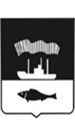 АДМИНИСТРАЦИЯ ГОРОДА МУРМАНСКА П О С Т А Н О В Л Е Н И Е21.12.2016                                                                                        № 3872
О внесении изменений в постановление администрации города Мурманска от 12.11.2013 № 3237 «Об утверждении муниципальной программы города Мурманска «Обеспечение безопасности проживания и охрана окружающей среды» на 2014-2019 годы» (в ред. постановлений от 18.11.2013 № 3287, от 30.06.2014 № 2113, 
от 23.09.2014 № 3074, от 23.10.2014 № 3547, от 27.10.2014 № 3566, 
от 26.12.2014 № 4298, от 17.04.2015 № 987, от 10.06.2015 № 1539, 
от 25.08.2015 № 2325, от 05.10.2015 № 2756, от 12.11.2015 № 3142, 
от 23.12.2015 № 3559, от 16.03.2016 № 662, от 06.07.2016 № 2015, от 25.08.2016 № 2557, от 27.10.2016 № 3238, от 11.11.2016 № 3462)В соответствии со статьей 179 Бюджетного кодекса Российской Федерации, Федеральным законом от 06.10.2003 № 131-ФЗ «Об общих принципах организации местного самоуправления в Российской Федерации», решением Совета депутатов города Мурманска от 17.12.2015 № 20-302
«О бюджете муниципального образования город Мурманск на 2016 год», Уставом муниципального образования город Мурманск, постановлением администрации города Мурманска от 21.08.2013 № 2143 «Об утверждении Порядка разработки, реализации и оценки эффективности муниципальных программ города Мурманска», распоряжением администрации города Мурманска от 02.06.2014 № 35-р «Об утверждении перечня муниципальных программ города Мурманска на 2014-2019 годы», в целях повышения эффективности и результативности расходования бюджетных средств 
п о с т а н о в л я ю:1. Внести в постановление администрации города Мурманска от 12.11.2013 № 3237 «Об утверждении муниципальной программы города Мурманска «Обеспечение безопасности проживания и охрана окружающей среды» на 2014-2019 годы» (в ред. постановлений от 18.11.2013 № 3287, от 30.06.2014 № 2113, от 23.09.2014 № 3074, от 23.10.2014 № 3547, от 27.10.2014 № 3566, от 26.12.2014 № 4298, от 17.04.2015 № 987, от 10.06.2015 № 1539, от 25.08.2015 № 2325, от 05.10.2015 № 2756, от 12.11.2015 № 3142, от 23.12.2015 № 3559, от 16.03.2016 № 662, от 06.07.2016 № 2015, от 25.08.2016 № 2557, от 27.10.2016 № 3238, от 11.11.2016 № 3462) следующие изменения:- в преамбуле постановления слова «распоряжением администрации города Мурманска от 01.08.2013 № 50-Р «Об утверждении перечня муниципальных программ города Мурманска на 2014 год и плановый период 2015 и 2016 годов» заменить словами «распоряжением администрации города Мурманска от 02.06.2014 № 35-р «Об утверждении перечня муниципальных программ города Мурманска на 2014-2019 годы».2. Внести в приложение к постановлению администрации города Мурманска от 12.11.2013 № 3237 «Об утверждении муниципальной программы города Мурманска «Обеспечение безопасности проживания и охрана окружающей среды» на 2014-2019 годы» (в ред. постановлений от 18.11.2013 № 3287, от 30.06.2014 № 2113, от 23.09.2014 № 3074, от 23.10.2014 № 3547, от 27.10.2014 № 3566, от 26.12.2014 № 4298, от 17.04.2015 № 987, от 10.06.2015 № 1539, от 25.08.2015 № 2325, от 05.10.2015 № 2756, от 12.11.2015 № 3142, от 23.12.2015 № 3559, от 16.03.2016 № 662, от 06.07.2016 № 2015, от 25.08.2016 № 2557, от 27.10.2016 № 3238, от 11.11.2016 № 3462) следующие изменения:2.1. В паспорте муниципальной программы города Мурманска «Обеспечение безопасности проживания и охрана окружающей среды» на 2014-2019 годы» строку «Финансовое обеспечение программы» изложить в новой редакции:«		».2.2. Раздел I «Подпрограмма «Охрана окружающей среды в городе Мурманске» на 2014 - 2019 годы» изложить в новой редакции согласно приложению № 1 к настоящему постановлению.2.3. Раздел IV «Ведомственная целевая программа «Профилактика правонарушений в городе Мурманске» на 2014 - 2019 годы» изложить в новой редакции согласно приложению № 2 к настоящему постановлению.2.4. Раздел V «Ведомственная целевая программа «Сокращение численности безнадзорных животных в городе Мурманске» на 2014 - 2019 годы» изложить в новой редакции согласно приложению № 3 к настоящему постановлению.2.5. Раздел VI «Ведомственная целевая программа «Реализация государственной политики в области гражданской обороны, защиты населения и территорий от чрезвычайных ситуаций природного и техногенного характера» на 2014 - 2019 годы» изложить в новой редакции согласно приложению № 4 к настоящему постановлению.3. Отделу информационно-технического обеспечения и защиты информации администрации города Мурманска (Кузьмин А.Н.) организовать размещение настоящего постановления с приложениями на официальном сайте администрации города Мурманска в сети Интернет.4. Редакции газеты «Вечерний Мурманск» (Хабаров В.А.) опубликовать настоящее постановление с приложениями.5. Настоящее постановление вступает в силу со дня официального опубликования и распространяется на правоотношения, возникшие с 01.12.2016.6. Контроль за выполнением настоящего постановления возложить на заместителя главы администрации города Мурманска Доцник В.А.Глава администрации города Мурманска	                                                                          А.И. СысоевI. Подпрограмма «Охрана окружающей средыв городе Мурманске» на 2014 - 2019 годыПаспорт подпрограммы1. Характеристика проблемы, на решение которойнаправлена подпрограммаМероприятия подпрограммы направлены на решение следующих проблем.1. Несоответствие отдельных территорий города Мурманска экологическим требованиям.Причины возникновения проблемы:- рост объемов отходов производства и потребления в условиях активного использования пластиковой и полиэтиленовой упаковки;- недостаточный уровень экологической культуры населения;- образование несанкционированных свалок;- отсутствие системы сортировки, переработки, а также захоронения твердых бытовых отходов (далее - ТБО), соответствующей требованиям современного экологического законодательства.В городе Мурманске организована планово-регулярная система сбора, транспортировки, обезвреживания (сжигания) и размещения отходов. В настоящее время отходы с территории города Мурманска поступают для обезвреживания на завод по термической обработке ОАО «Завод ТО ТБО», деятельность которого осуществляется с 26.12.1986, а также размещаются на городской свалке твердых отходов, расположенной в Первомайском административном округе города Мурманска, деятельность которой осуществляется с 31.08.1971. Несовершенство существующего контроля за деятельностью по сбору, вывозу, размещению и утилизации отходов, а также низкая экологическая культура населения приводят к росту количества несанкционированных мест размещения отходов. Зачастую захламлению подвергаются места отдыха горожан, расположенные на землях запаса города, вследствие чего происходит загрязнение ТБО водных объектов, их водоохранных зон, городских лесов.К наиболее опасным экологическим факторам влияния несанкционированных мест размещения отходов на окружающую среду относится фильтрат, который образуется при просачивании атмосферных осадков через свалочные массы. Несанкционированное размещение отходов приводит к ухудшению экологической обстановки в городе Мурманске. Многие виды отходов в естественных условиях разлагаются, вырабатывая биогаз, возгораются и образуют химические вещества, загрязняющие воздух и водные объекты. Некоторые виды отходов сами по себе содержат высокотоксичные соединения.Решением указанных проблем является создание единой системы сортировки, переработки и утилизации отходов, то есть строительство мусоросортировочного комплекса, мусороперерабатывающего комплекса и полигона ТБО, отвечающих требованиям современного экологического законодательства, а также выполнение рекультивации городской свалки твердых отходов.Программой «Охрана окружающей среды Мурманской области» на 2011 - 2016 годы предусмотрено создание системы переработки и захоронения твердых бытовых отходов, включающей устройство полигона ТБО и мусоросортировочного комплекса, предназначенных для нужд муниципальных образований: городов Мурманск и Кола, ЗАТО Североморск, ЗАТО Александровск, ЗАТО Видяево, ЗАТО Заозерск, Кольского района.Комитетом по развитию городского хозяйства администрации города Мурманска совместно с ММБУ «Экосистема» в рамках реализации муниципальной целевой программы «Оптимизация управления отходами производства и потребления в городе Мурманске» на 2009 - 2013 годы (далее - МЦП) были выполнены мероприятия по ликвидации несанкционированных свалок отходов, поддержанию удовлетворительного санитарного состояния мест отдыха горожан; изготовлены, размещены и распространены экологические материалы, проведены инженерные изыскания и разработана необходимая проектная документация для строительства очистных сооружений.Основным отличием данной подпрограммы от ранее действующей МЦП является реализация мероприятий, связанных с разработкой проекта рекультивации городской свалки твердых отходов, со строительством очистных сооружений на основании ранее разработанного проекта, проведение акций по сбору ртутьсодержащих отходов, увеличение количества установленных контейнеров в местах отдыха горожан.Данные мероприятия позволят решить вопросы по обеспечению современных требований природоохранного законодательства.2. Отсутствие системного подхода к озеленению и охране зеленых насаждений, к организации защиты, охраны и воспроизводства городских лесов.Причины возникновения проблемы:- отсутствие комплексного системного подхода к вопросам озеленения территории города;- отсутствие информации о текущем состоянии зеленых насаждений;- отсутствие учета существующих зеленых насаждений;- недостаточное количество зеленых насаждений и ухудшение их состояния;- неясность правового статуса городских лесов.Согласно генеральному плану муниципального образования город Мурманск, утвержденному решением Совета депутатов города Мурманска от 25.06.2009 № 7-85 (далее - Генеральный план), площадь зеленых насаждений общего пользования (парки, скверы, бульвары) в Мурманске составляет 68,5 га, при этом площадь благоустроенных объектов озеленения общего пользования составляет 30,68 га. Обеспеченность населения насаждениями общего пользования составляет 2,18 кв. м на человека, что является минимально допустимой нормой для города, расположенного в зоне тундры, а обеспеченность населения благоустроенными объектами озеленения - всего 0,97 кв. м на человека. В соответствии с санитарными нормами обеспеченность населения зелеными насаждениями должна составлять не менее 13,7 кв. м на человека.Генеральным планом предусмотрено формирование системы зеленых насаждений, включающей зеленые насаждения общего пользования, ограниченного пользования, специального назначения.В результате формирования новых объектов «зеленого строительства», предусмотренных Генеральным планом, - зеленых зон, лесопарков, скверов, бульваров, общая площадь зеленых насаждений общего пользования составит 410 га, обеспеченность населения - 13,7 кв. м на человека, что соответствует нормативным требованиям СНиП 2.07.01-89.Первоначальным этапом создания условий для реализации указанных целей является проведение инвентаризации зеленого фонда города Мурманска.Инвентаризация зеленого фонда необходима для развития зеленого хозяйства, планирования нового строительства, восстановления, реконструкции и эксплуатации ландшафтно-архитектурных объектов, а также создания учетных данных для ведения статистических сведений.В результате реализации ведомственной целевой программы в 2012 - 2013 годах «Инвентаризация зеленого фонда города Мурманска» на 2012 - 2013 годы (далее - ВЦП) выполнена инвентаризация зеленых насаждений общей площадью 40,7 га, разработан план мероприятий по комплексному системному озеленению, оздоровлению и реконструкции озелененных территорий города Мурманска.В 2014 - 2017 годах подпрограммой планируется проведение инвентарного учета зеленых насаждений площадью 342 га, расположенных на земельных участках, не имеющих статуса парков, скверов и городских лесов, проведение подеревной инвентаризации зеленых насаждений и таксации глазомерно-измерительным способом.Генеральным планом, а также правилами землепользования и застройки муниципального образования город Мурманск, утвержденными решением Совета депутатов города Мурманска от 01.11.2011 № 41-547, выделена зона городских лесов. Площадь и границы городских лесов утверждены приказом Рослесхоза от 23.07.2013 N 214 «Об определении количества лесничеств на землях населенных пунктов муниципального образования город Мурманск, занятых городскими лесами, и установлении их границ» и составляют 6565 га. На указанной территории создано Мурманское городское лесничество, состоящее из Пригородного городского участкового лесничества и Туломского городского участкового лесничества.В связи с отсутствием необходимых подзаконных нормативных актов, разработанной процедуры передачи городских лесов в ведение органов местного самоуправления, неясностью правового статуса данных лесов городские леса являются практически бесхозными. Постановка на кадастровый учет участков городских лесов является охранной мерой.В соответствии со статьей 102 Лесного кодекса Российской Федерации городские леса выполняют функции защиты природных и иных объектов. Отнесение лесов к городским лесам, как к защитным, определяет особенности правового режима таких лесов. Целевое назначение городских лесов - сохранение и восстановление природных комплексов и объектов, сохранение биологического и ландшафтного разнообразия, улучшение состояния окружающей среды.В рамках ВЦП в 2012 - 2013 гг. проведено лесоустройство городских лесов, включая таксацию лесов, проектирование мероприятий по использованию, охране и воспроизводству городских лесов, разработан лесохозяйственный регламент. На период 2014 - 2017 гг. за счет муниципального бюджета запланированы работы по замене старых лесоустроительных столбов для обозначения границ городских лесов, по установке вдоль дороги аншлагов с информационной противопожарной тематикой, а также работы по организации и осуществлению лесопатологического мониторинга. Реализация указанных мероприятий предусмотрена лесохозяйственным регламентом.Отсутствие единой актуальной базы данных о состоянии зеленых насаждений не позволяет определить полный перечень объектов озеленения, на которых требуется проведение капитального ремонта, реконструкции и создания новых объектов озеленения.В рамках реализации мероприятий подпрограммы планируется использование единой базы данных - геоинформационной системы «ИнГЕО» в части системного подхода к управлению лесами и зелеными насаждениями.Основным отличием данной подпрограммы от ранее действующей программы является выполнение инвентаризации большего количества зеленых насаждений города Мурманска и создание информации в единой базе данных «ИнГЕО» с учетом материалов инвентаризации зеленых насаждений 2013 - 2017 годов и материалов таксации городских лесов 2012 года, окончание выполнения работ по кадастрированию участков городских лесов, выполнение мероприятий по охране и защите городских лесов.Реализация данной подпрограммы позволит оценить и спрогнозировать экологическую ситуацию на территории муниципального образования город Мурманск, принять меры по созданию системы устойчивого управления зеленым фондом города Мурманска.Таким образом, обеспечение охраны, улучшение качества и безопасности окружающей среды в городе Мурманске будет осуществлено за счет разработки и впоследствии реализации комплекса мероприятий по снижению негативного воздействия на окружающую среду отходов производства и потребления, улучшению санитарного состояния городской среды, повышению экологической культуры населения, созданию системы устойчивого управления зеленым фондом города, восстановлению и усилению защитных, рекреационных и иных полезных функций зеленых насаждений, городских лесов.Определение приоритетов и обеспечение целевого использования средств обусловит реализацию данной подпрограммы с максимальной эффективностью.2. Основные цели и задачи подпрограммы, целевые показатели3. Перечень основных мероприятий подпрограммы3.1. Перечень основных мероприятий подпрограммына 2014 - 2015 годы3.2.Перечень основных мероприятий подпрограммы на 2016 – 2019 годы
Детализация направлений расходов на 2016 – 2019 годы4. Обоснование ресурсного обеспечения подпрограммы5. Механизм реализации подпрограммыРеализация подпрограммы обеспечивается комитетом по развитию городского хозяйства администрации города Мурманска совместно с ММБУ «Экосистема».В целях обеспечения мониторинга выполнения подпрограммы заказчики в срок до 15 числа месяца, следующего за отчетным кварталом, направляют заказчику - координатору подпрограммы для формирования сводного отчета и направления в комитет по экономическому развитию квартальные отчеты в соответствии с Порядком разработки, реализации и оценки эффективности муниципальных программ города Мурманска.6. Оценка эффективности подпрограммы, рисков ее реализацииОценка эффективности реализации подпрограммы проводится по итогам ее реализации за отчетный финансовый год и в целом после завершения реализации подпрограммы в соответствии с Порядком разработки, реализации и оценки эффективности муниципальных программ города Мурманска.Эффект от выполнения подпрограммы имеет прежде всего экологическую направленность. Обеспечивается уменьшение количества несанкционированных мест размещения отходов на территории города и предотвращение их появления, сокращение количества загрязняющих веществ, попадающих с городской свалки в Кольский залив, создание системы устойчивого управления зеленым фондом города Мурманска.IV. Ведомственная целевая программа «Профилактика правонарушений в городе Мурманске» на 2014 - 2019 годыПаспорт ведомственной целевой программы1. Характеристика проблемы, на решение которой направлена ВЦПВ современных условиях приоритетными направлениями при реализации мероприятий по снижению уровня преступности и обеспечению условий для нормальной жизнедеятельности населения являются совершенствование системы социальной профилактики правонарушений, комплексность обеспечения безопасности населения, территории и объектов города Мурманска, которые, в свою очередь, требуют разработки и реализации дополнительных мер профилактического характера.Проведенный анализ показывает, что для эффективного решения задач по снижению преступности и стабилизации криминогенной обстановки требуются совместные усилия правоохранительных органов и других субъектов профилактики правонарушений, в том числе администрации города Мурманска.Настоящая ВЦП разработана с учетом положительного опыта реализации долгосрочной целевой программы «Профилактика правонарушений в городе Мурманске» на 2010 - 2012 годы, в рамках которой проводились мероприятия по внедрению и развитию аппаратно-программного комплекса «Безопасный город» и в дальнейшем АПК «Профилактика преступлений и правонарушений», приобретение оргтехники для отдельного батальона патрульно-постовой службы полиции, технических средств обеспечения безопасности при проведении массовых мероприятий и ряд других мероприятий, реализация которых позволила улучшить качество обеспечения безопасности населения в общественных местах, повысить оперативность реагирования органов внутренних дел на сообщения о преступлениях и происшествиях, снизить количество зарегистрированных преступлений, увеличить процент раскрытых преступлений.Предположительно, в результате реализации комплекса запланированных мероприятий количество зарегистрированных преступлений сократится с 5755 в 2013 году до 5590 в 2019 году, повысится уровень раскрытия преступлений в общественных местах и на улицах областного центра, в связи с чем решение проблем профилактики правонарушений и обеспечения общественной безопасности населения целесообразно продолжить в рамках программно-целевого метода.2. Основные цели ВЦП, целевые показатели (индикаторы) реализации ВЦП3. Перечень основных мероприятий подпрограммы3.1. Перечень основных мероприятий подпрограммы на 2014 - 2015 годы3.2. Перечень основных мероприятий подпрограммы на 2016 - 2019 годыДетализация направлений расходов на 2016 – 2019 годы4. Обоснование ресурсного обеспечения ВЦП5. Оценка эффективности ВЦП, рисков ее реализацииРеализация ВЦП направлена на:- профилактику правонарушений и обеспечение безопасности путем создания дополнительных условий для обеспечения безопасности населения и общественного порядка на территории города Мурманска;- создание дополнительных условий для деятельности органов внутренних дел и осуществление поддержки добровольных формирований населения по охране общественного порядка в границах муниципального образования.По итогам реализации мероприятий ВЦП ожидаются следующие результаты:- снижение общего количества зарегистрированных на территории муниципального образования город Мурманск преступлений;- повышение уровня раскрываемости преступлений, совершенных в общественных местах и на улицах города;- обеспечение непрерывного мониторинга обстановки с использованием возможностей АПК «Профилактика преступлений и правонарушений» в местах массового скопления людей с целью своевременного реагирования органов внутренних дел на возникающие угрозы общественной безопасности, в том числе террористического и экстремистского характера.Результаты реализации ВЦП положительно отразятся на состоянии криминогенной обстановки на территории муниципального образования город Мурманск, позволят создать более комфортную обстановку для жителей и гостей областного центра, повысят уровень защищенности населения и инфраструктуры города от террористических, экстремистских и иных противоправных проявлений.Для оценки рисков реализации ВЦП рассматриваются внешние и внутренние риски.Внешние риски реализации ВЦП - изменение федерального и регионального законодательства в части перераспределения полномочий между Российской Федерацией, субъектами Российской Федерации и муниципальными образованиями.Внутренние риски реализации ВЦП - риск неисполнения условий муниципального контракта.Для снижения вероятности неблагоприятного воздействия рисков планируется своевременное внесение изменений в ВЦП, контроль за ходом исполнения муниципального контракта.V. Ведомственная целевая программа «Сокращениечисленности безнадзорных животных в городе Мурманске»на 2014 - 2019 годыПаспорт ведомственной целевой программы1. Характеристика проблемы,на решение которой направлена ВЦПВ настоящее время большое количество безнадзорных животных на территории города стало острой социальной проблемой для общества, затрагивающей безопасность, здоровье, благополучие, духовное воспитание, условия жизни, работы и отдыха людей. При резком увеличении объемов коммерческого разведения домашних животных и процветании индустрии зообизнеса отсутствует государственное регулирование механизма выравнивания спроса и предложения на домашних животных. В то же время в нашем обществе не сформирована культура содержания животных. В результате на улицы городов попадает большое количество невостребованных животных.Наличие безнадзорных животных на территории города Мурманска создает комплекс проблем, от решения которых зависит повышение уровня благоустройства городских территорий, обеспечение санитарно-эпидемиологического благополучия населения, создание безопасных и комфортных условий проживания людей.К числу основных проблем, связанных с наличием безнадзорных животных на территории города Мурманска, относятся:1. Социальная напряженность.Безнадзорные животные служат постоянным источником конфликтных ситуаций, вызывающих социальную напряженность в обществе, сопровождающуюся ростом числа жалоб на агрессию животных в отношении людей, шум, загрязнение улиц и дворов.2. Негативное влияние на психоэмоциональное благополучие населения и нравственное воспитание молодежи.Значительное количество неразрешимых конфликтных ситуаций, наблюдение страданий животных, неспособность или невозможность им помочь вызывают нравственные страдания граждан.На сегодняшний день крайне непопулярное среди жителей города и общественности уничтожение безнадзорных животных как метод регулирования их численности заменено альтернативным методом - стерилизацией. Целью стерилизации является снижение численности безнадзорных животных, а также улучшение эпизоотической и эпидемиологической обстановки в городе вследствие проведения вакцинации и дегельминтизации животных.С 2012 года на территории муниципального образования город Мурманск к деятельности по регулированию численности безнадзорных животных применяется программно-целевой подход.По итогам 2012 года наблюдается снижение количества заявок от граждан, учреждений, предприятий на отлов безнадзорных животных по сравнению с 2011 годом. В 2012 году поступило 1011 заявок на отлов безнадзорных животных, отловлено 3032 головы животных, стерилизовано 402 головы животных. Снижение количества поступивших заявок на отлов животных в 2012 году по сравнению с 2011 годом составило 5,2 %.Использование программно-целевого метода позволит направить усилия для комплексного и системного решения поставленной цели, установить конечные результаты финансирования мероприятий ВЦП в измеримых качественных и количественных показателях.2. Основные цели и задачи ВЦП, целевые показатели(индикаторы) реализации ВЦП3. Перечень основных мероприятий ВЦП3.1. Перечень основных мероприятий ВЦП на 2014 - 2015 годы3.2. Перечень основных мероприятий ВЦПна 2016 - 2019 годы4. Обоснование ресурсного обеспечения ВЦП5. Оценка эффективности ВЦП, рисков ее реализацииРеализация ВЦП будет способствовать:1. Уменьшению количества заявок от граждан, учреждений, предприятий на отлов безнадзорных животных к концу:- 2014 года - на 4,1 % по отношению к уровню 2012 года;- 2019 года - на 6,0 % по отношению к уровню 2012 года, что будет свидетельствовать об уменьшении общего количества безнадзорных животных на улицах города.2. Уменьшению социальной напряженности, конфликтов и жалоб со стороны населения на агрессию безнадзорных животных по отношению к людям и домашним животным, на жестокое обращение в отношении безнадзорных животных, шум.Ведомственная целевая программа предусматривает мероприятия, способные активно воздействовать на индивидуальное и массовое сознание людей с целью формирования у них ответственного отношения к вопросам регулирования численности безнадзорных животных как жизненно важным и индивидуально значимым.Преимущества ВЦП:- выпущенные на свободу животные, обследованные ветеринарными специалистами, будут привиты, здоровы;- животные, выпущенные на свободу, будут охранять свои места проживания от бродячих, нестерилизованных животных данного вида;- исключается или минимизируется перенос болезней и паразитов на других животных;- общее количество безнадзорных животных в течение нескольких лет будет сокращаться.В результате массовой прививки собак от бешенства будет внесен значительный вклад в обеспечение безопасности граждан.Оценка рисков и мероприятия по их снижениюVI. Ведомственная целевая программа «Реализациягосударственной политики в области гражданской обороны,защиты населения и территорий от чрезвычайных ситуацийприродного и техногенного характера» на 2014 - 2019 годыПаспорт ведомственной целевой программы1. Характеристика проблемы,на решение которой направлена ВЦПВ границах города Мурманска расположено 28 потенциально опасных объектов, представляющих наибольшую опасность для здоровья и жизни населения, а также окружающей природной среды.В 2012 году на территории города Мурманска чрезвычайных ситуаций не зарегистрировано, произошло 4 угрозы возникновения чрезвычайных ситуаций, 465 пожаров, 427 дорожно-транспортных происшествий (далее - ДТП), принято 657712 обращений граждан, проведено аварийно-спасательных работ - 718, в том числе в следующих ситуациях:1) природного характера (поисково-спасательные работы) - 38 (на воде - 5; в лесу - 17);2) техногенного характера (аварийно-спасательные работы) - 104 (ДТП - 74; пожары - 5; аварийные ситуации в городе - 25);3) бытового характера - 508.Количество пострадавших - 620 человек, спасенных - 560 человек, погибших - 39 человек (детей - нет), пропавших без вести - 7 человек, утонувших - 1 человек.За первое полугодие 2014 года на территории города Мурманска проведено 495 аварийно-спасательных работ (далее - АСР), из них:- в ситуации природного характера - 2;- в ситуации техногенного характера - 121;- в ситуации дорожно-транспортного происшествия (далее - ДТП) - 82;- бытовых работ - 327;- ложных выездов - 51.Всего пострадало граждан - 377 человек, из них:- оказана помощь (спасено) - 352 человека;- погибло - 24 человека.Обслужено граждан по обращениям: 1639 человек.Были проведены 13 профилактических работ на территории муниципального образования город Мурманск.Основными профилактическими мероприятиями являлись:1. Совместные тактико-специальные учения по плану ГУ МЧС России по Мурманской области, в том числе тактико-специальные учения по ликвидации чрезвычайных ситуаций при поисково-спасательных работах в условиях Заполярья, ликвидация последствий чрезвычайных ситуаций техногенного характера.2. Соревнованиях на первенство ГУ МЧС по ликвидации последствий чрезвычайных ситуаций при ДТП.3. Тактико-специальные учения совместно с аварийными и спецслужбами по ликвидации последствий техногенной чрезвычайной ситуации на газовом накопительном резервуаре.4. Тактико-специальные учения совместно с аварийными службами по ликвидации последствий техногенной чрезвычайной ситуации на акватории Кольского залива.5. Мероприятия по обеспечению безопасности людей на водных объектах при проведении массовых мероприятий: Крещение Господне, Зимнее плавание на оз. Семеновском, "Мурманская миля" на акватории Кольского залива.6. Патрулирование: объезд водоемов города, противопаводковые мероприятия по контролю за состоянием водопропускных сооружений города. Установка предупреждающих знаков в весенне-осенний период на водоемах, расположенных в границах муниципального образования город Мурманск.7. Мероприятия по обеспечению безопасности людей во время проведения массовых праздников «День города-героя Мурманска», «Олимпийский огонь».8. Оказание помощи в организации и проведении различного рода соревнований школьников: «Школа безопасности», «Юный спасатель», «Первая помощь».Количество обучаемых человек по реализации образовательных программ согласно плану подготовки, переподготовки, повышения квалификации составило 176 человек по программе «Обучение должностных лиц и специалистов ГО Мурманского городского звена по предупреждению и ликвидации ЧС и его объектовых звеньев».2. Основные цели и задачи ВЦП, целевые показатели(индикаторы) реализации ВЦППеречень основных мероприятий ВЦП на 2014 - 2019 годы3.1. Перечень основных мероприятий ВЦП на 2014 - 2015 годы3.2. Перечень основных мероприятий ВЦП на 2016 - 2019 годыДетализация направлений расходов на 2016 - 2019 годы4. Обоснование ресурсного обеспечения ВЦП5. Оценка эффективности ВЦП, рисков ее реализацииВ обеспечении устойчивого социально-экономического развития муниципального образования город Мурманск в условиях сохранения угроз техногенного и природного характера одним из важнейших направлений является повышение безопасности жизнедеятельности населения и защищенности производственных и социальных объектов города Мурманска от чрезвычайных ситуаций.Для предотвращения чрезвычайных ситуаций и ликвидации их негативных последствий существенное значение имеет наличие высокоэффективной системы мер по предупреждению чрезвычайных ситуаций и оперативному реагированию при их возникновении и необходимости ликвидации.Оснащение оперативно-дежурной службы необходимым имуществом и оборудованием позволит сократить время на прием и обработку поступающей информации об угрозах или фактах возникновения чрезвычайных ситуаций, повысить уровень готовности администрации города Мурманска и взаимодействующих служб города к реагированию на угрозу или возникновение чрезвычайных ситуаций.Повышение уровня защищенности граждан города Мурманска при чрезвычайных ситуациях природного и техногенного характера требует повышения уровня оперативного реагирования аварийно-спасательного отряда Мурманского муниципального бюджетного учреждения «Единая дежурно-диспетчерская служба», совершенствования его технической оснащенности, особенно в части средств, обеспечивающих эффективный поиск пострадавших при чрезвычайных ситуациях, в том числе и на водных объектах.Функционирование системы предупреждения и ликвидации в немалой степени зависит от уровня подготовки должностных лиц и специалистов, в обязанности которых входит решение задач по защите населения и территорий от чрезвычайных ситуаций, обеспечению пожарной безопасности.Приведение помещений курсов гражданской обороны ММБУ «ЕДДС» в соответствие с требованиями, предъявляемыми к учреждениям дополнительного образования, совершенствование технической оснащенности учебно-материальной базы для внедрения метода дистанционного обучения позволит значительно повысить эффективность подготовки и увеличить количество подготовленных должностных лиц и специалистов организаций и предприятий в области гражданской обороны и защиты населения от чрезвычайных ситуаций.Экономическим эффектом реализации программы является сохранение жизни и здоровья граждан, минимизация ущерба, наносимого территории муниципального образования город Мурманск.При разработке ВЦП учитывалось влияние внешних и внутренних рисков на достижение заявленной цели.К числу внешних рисков были отнесены изменения в действующем законодательстве, возможность отмены итогов проведенных аукционов в соответствии с решением Федеральной антимонопольной службы РФ, невыполнение исполнителями условий договоров на поставку имущества и оборудования для нужд ММБУ «ЕДДС», другие экономические факторы.В ряду внутренних рисков, которые могут повлиять на изменение показателей и сроков выполнения ВЦП, рассмотрены возможные изменения показателей количества и качества предоставляемых услуг, регламент работы и действия организаций или структурных подразделений администрации города Мурманска, принимающих косвенное участие в организации тех или иных работ, подразумеваемых мероприятиями программы.Влияние рассмотренных рисков на сроки реализации ВЦП удалось минимизировать путем определения конкретных и коротких по срокам исполнения программных мероприятий, направленных на обеспечение деятельности ММБУ «ЕДДС».Настоящая ВЦП позволит осуществить внедрение новых технологий и современного оборудования в области предупреждения и ликвидации чрезвычайных ситуаций, повысить эффективность работы Мурманского звена территориальной подсистемы РСЧС, сократить количество погибших и пострадавших людей, обеспечить на требуемом уровне безопасность.________________Финансовое обеспечение программыВсего по программе: 761 514,2 тыс. руб., в т.ч.:местный бюджет (далее – МБ): 685 201,9 тыс. руб., из них:2014 год - 110 099,9 тыс. руб.;2015 год - 108 129,1 тыс. руб.; 2016 год – 93 544,3 тыс. руб.;2017 год – 177 154,6 тыс. руб.;2018 год – 98 142,5 тыс. руб.;2019 год – 98 131,5 тыс. руб.областной бюджет (далее - ОБ): 76 312,3 тыс. руб., из них:2015 год - 8 674,3 тыс. руб.2016 год - 9 138,9 тыс. руб.;2017 год – 18 214,0 тыс. руб.;2018 год – 19 470,8 тыс. руб.;2019 год – 20 814,3 тыс. руб.Приложение № 1к постановлению администрациигорода Мурманскаот __________ № ___________Наименование муниципальной программы, в которую входит подпрограммаМуниципальная программа города Мурманска «Обеспечение безопасности проживания и охрана окружающей среды» на 2014 – 2019 годыЦель подпрограммыСнижение негативного воздействия на окружающую среду отходов производства и потребления, повышение уровня экологической культуры населения, создание системы устойчивого управления зеленым фондом городаЗадачи подпрограммы (при наличии)- снижение негативного воздействия отходов производства и потребления на окружающую среду;- повышение уровня экологической культуры населения города;- создание системы управления зеленым фондом города МурманскаВажнейшие целевые показатели (индикаторы) реализации подпрограммы- объем вывезенных отходов с территории города Мурманска в ходе выполнения программных мероприятий и месячников по санитарной очистке;- количество реализованных мероприятий, направленных на снижение негативного воздействия отходов производства и потребления на окружающую среду;- количество реализованных мероприятий по изготовлению, размещению, распространению информации об охране окружающей среды;- количество реализованных мероприятий, направленных на создание системы управления зеленым фондом города МурманскаЗаказчики подпрограммы- комитет по развитию городского хозяйства администрации города МурманскаЗаказчик - координатор подпрограммыКомитет по развитию городского хозяйства администрации города МурманскаСроки и этапы реализации подпрограммы2014 - 2019 годыФинансовое обеспечение подпрограммыВсего по подпрограмме: 111 312,1 тыс. руб., в т.ч.:МБ: 111 312,1 тыс. руб., из них:2014 год – 17 003,5 тыс. руб.;2015 год – 16 257,0 тыс. руб.; 2016 год – 22 240,8 тыс. руб.;2017 год – 28 603,6 тыс. руб.;2018 год – 13 603,6 тыс. руб.;2019 год –13 603,6 тыс. руб.Ожидаемые конечные результаты реализации подпрограммы- улучшение экологической обстановки в городе и уменьшение рисков возникновения чрезвычайных ситуаций;- уменьшение количества несанкционированных мест размещения отходов на территории города и предотвращение их появления;- сокращение количества загрязняющих веществ, попадающих с городской свалки в Кольский залив;- организация учета зеленых насаждений, оценка состояния существующих зеленых насаждений;- организация деятельности по охране, защите и воспроизводству городских лесов№ п/пЦель, задачи и показатели (индикаторы)Ед. изм.Значение показателя (индикатора)Значение показателя (индикатора)Значение показателя (индикатора)Значение показателя (индикатора)Значение показателя (индикатора)Значение показателя (индикатора)Значение показателя (индикатора)Значение показателя (индикатора)№ п/пЦель, задачи и показатели (индикаторы)Ед. изм.Отчетный годТекущий годГоды реализации подпрограммыГоды реализации подпрограммыГоды реализации подпрограммыГоды реализации подпрограммыГоды реализации подпрограммыГоды реализации подпрограммы№ п/пЦель, задачи и показатели (индикаторы)Ед. изм.201220132014201520162017201820191234567891011Цель: снижение негативного воздействия на окружающую среду отходов производства и потребления, повышение экологической культуры населения, создание системы устойчивого управления зеленым фондом городаЦель: снижение негативного воздействия на окружающую среду отходов производства и потребления, повышение экологической культуры населения, создание системы устойчивого управления зеленым фондом городаЦель: снижение негативного воздействия на окружающую среду отходов производства и потребления, повышение экологической культуры населения, создание системы устойчивого управления зеленым фондом городаЦель: снижение негативного воздействия на окружающую среду отходов производства и потребления, повышение экологической культуры населения, создание системы устойчивого управления зеленым фондом городаЦель: снижение негативного воздействия на окружающую среду отходов производства и потребления, повышение экологической культуры населения, создание системы устойчивого управления зеленым фондом городаЦель: снижение негативного воздействия на окружающую среду отходов производства и потребления, повышение экологической культуры населения, создание системы устойчивого управления зеленым фондом городаЦель: снижение негативного воздействия на окружающую среду отходов производства и потребления, повышение экологической культуры населения, создание системы устойчивого управления зеленым фондом городаЦель: снижение негативного воздействия на окружающую среду отходов производства и потребления, повышение экологической культуры населения, создание системы устойчивого управления зеленым фондом городаЦель: снижение негативного воздействия на окружающую среду отходов производства и потребления, повышение экологической культуры населения, создание системы устойчивого управления зеленым фондом городаЦель: снижение негативного воздействия на окружающую среду отходов производства и потребления, повышение экологической культуры населения, создание системы устойчивого управления зеленым фондом городаЦель: снижение негативного воздействия на окружающую среду отходов производства и потребления, повышение экологической культуры населения, создание системы устойчивого управления зеленым фондом городаОбъем вывезенных отходов с территории города Мурманска в ходе выполнения программных мероприятий и месячников по санитарной очисткем3102009950923320667,5330992093420934209341Задача 1: снижение негативного воздействия отходов производства и потребления на окружающую средуЗадача 1: снижение негативного воздействия отходов производства и потребления на окружающую средуЗадача 1: снижение негативного воздействия отходов производства и потребления на окружающую средуЗадача 1: снижение негативного воздействия отходов производства и потребления на окружающую средуЗадача 1: снижение негативного воздействия отходов производства и потребления на окружающую средуЗадача 1: снижение негативного воздействия отходов производства и потребления на окружающую средуЗадача 1: снижение негативного воздействия отходов производства и потребления на окружающую средуЗадача 1: снижение негативного воздействия отходов производства и потребления на окружающую средуЗадача 1: снижение негативного воздействия отходов производства и потребления на окружающую средуЗадача 1: снижение негативного воздействия отходов производства и потребления на окружающую среду1.1Количество реализованных мероприятий, направленных на снижение негативного воздействия отходов производства и потребления на окружающую средуед.448876442Задача 2: повышение уровня экологической культуры населения городаЗадача 2: повышение уровня экологической культуры населения городаЗадача 2: повышение уровня экологической культуры населения городаЗадача 2: повышение уровня экологической культуры населения городаЗадача 2: повышение уровня экологической культуры населения городаЗадача 2: повышение уровня экологической культуры населения городаЗадача 2: повышение уровня экологической культуры населения городаЗадача 2: повышение уровня экологической культуры населения городаЗадача 2: повышение уровня экологической культуры населения города2.1Количество реализованных мероприятий по изготовлению, размещению, распространению информации об охране окружающей средыед.13153333333Задача 3: создание системы управления зеленым фондом города МурманскаЗадача 3: создание системы управления зеленым фондом города МурманскаЗадача 3: создание системы управления зеленым фондом города МурманскаЗадача 3: создание системы управления зеленым фондом города МурманскаЗадача 3: создание системы управления зеленым фондом города МурманскаЗадача 3: создание системы управления зеленым фондом города МурманскаЗадача 3: создание системы управления зеленым фондом города МурманскаЗадача 3: создание системы управления зеленым фондом города МурманскаЗадача 3: создание системы управления зеленым фондом города Мурманска3.1Количество реализованных мероприятий, направленных на создание системы управления зеленым фондом города Мурманскаед.25304444N п/пЦель, задачи, основные мероприятияСрок исполнения (квартал, год)Источники финансированияОбъем финансирования, тыс. руб.Объем финансирования, тыс. руб.Объем финансирования, тыс. руб.Показатели (индикаторы) результативности выполнения основных мероприятийПоказатели (индикаторы) результативности выполнения основных мероприятийПоказатели (индикаторы) результативности выполнения основных мероприятийИсполнители, перечень организаций, участвующих в реализации основных мероприятийN п/пЦель, задачи, основные мероприятияСрок исполнения (квартал, год)Источники финансированияВсего2014 год2015 годНаименование, ед. изм.2014 год2015 годИсполнители, перечень организаций, участвующих в реализации основных мероприятий1234567891011Цель: снижение негативного воздействия на окружающую среду отходов производства и потребления, повышение уровня экологической культуры населения, создание системы устойчивого управления зеленым фондом городаЦель: снижение негативного воздействия на окружающую среду отходов производства и потребления, повышение уровня экологической культуры населения, создание системы устойчивого управления зеленым фондом городаЦель: снижение негативного воздействия на окружающую среду отходов производства и потребления, повышение уровня экологической культуры населения, создание системы устойчивого управления зеленым фондом городаЦель: снижение негативного воздействия на окружающую среду отходов производства и потребления, повышение уровня экологической культуры населения, создание системы устойчивого управления зеленым фондом городаЦель: снижение негативного воздействия на окружающую среду отходов производства и потребления, повышение уровня экологической культуры населения, создание системы устойчивого управления зеленым фондом городаЦель: снижение негативного воздействия на окружающую среду отходов производства и потребления, повышение уровня экологической культуры населения, создание системы устойчивого управления зеленым фондом городаЦель: снижение негативного воздействия на окружающую среду отходов производства и потребления, повышение уровня экологической культуры населения, создание системы устойчивого управления зеленым фондом городаЦель: снижение негативного воздействия на окружающую среду отходов производства и потребления, повышение уровня экологической культуры населения, создание системы устойчивого управления зеленым фондом городаЦель: снижение негативного воздействия на окружающую среду отходов производства и потребления, повышение уровня экологической культуры населения, создание системы устойчивого управления зеленым фондом городаЦель: снижение негативного воздействия на окружающую среду отходов производства и потребления, повышение уровня экологической культуры населения, создание системы устойчивого управления зеленым фондом городаЦель: снижение негативного воздействия на окружающую среду отходов производства и потребления, повышение уровня экологической культуры населения, создание системы устойчивого управления зеленым фондом городаЗадача 1: снижение негативного воздействия отходов производства и потребления на окружающую средуЗадача 1: снижение негативного воздействия отходов производства и потребления на окружающую средуЗадача 1: снижение негативного воздействия отходов производства и потребления на окружающую средуЗадача 1: снижение негативного воздействия отходов производства и потребления на окружающую средуЗадача 1: снижение негативного воздействия отходов производства и потребления на окружающую средуЗадача 1: снижение негативного воздействия отходов производства и потребления на окружающую средуЗадача 1: снижение негативного воздействия отходов производства и потребления на окружающую средуЗадача 1: снижение негативного воздействия отходов производства и потребления на окружающую средуЗадача 1: снижение негативного воздействия отходов производства и потребления на окружающую средуЗадача 1: снижение негативного воздействия отходов производства и потребления на окружающую среду1Проведение мероприятий, направленных на снижение негативного воздействия отходов производства и потребления на окружающую среду2 - 4 кв. 2014 - 2015МБ18253,310325,27928,1объем вывезенных отходов, м41956931,8КРГХ, ММБУ «Экосистема»1Проведение мероприятий, направленных на снижение негативного воздействия отходов производства и потребления на окружающую среду2 - 4 кв. 2014 - 2015МБ18253,310325,27928,1длина преград, п. м167156КРГХ, ММБУ «Экосистема»1Проведение мероприятий, направленных на снижение негативного воздействия отходов производства и потребления на окружающую среду2 - 4 кв. 2014 - 2015МБ18253,310325,27928,1количество установленных контейнеров, ед.1616КРГХ, ММБУ «Экосистема»1Проведение мероприятий, направленных на снижение негативного воздействия отходов производства и потребления на окружающую среду2 - 4 кв. 2014 - 2015МБ18253,310325,27928,1количество проведенных акций по сбору ртутьсодержащих отходов, ед.812КРГХ, ММБУ «Экосистема»2Содержание ММБУ «Экосистема»1 - 4 кв. 2014 - 2015 гг.МБ6654,83229,83425,0Количество учреждений, ед.11КРГХ, ММБУ «Экосистема»3Строительство сооружений для очистки сточных вод с земельного участка, отведенного под городскую свалку твердых отходов2015 г.МБ4403,904403,9Процент выполненных работ, %010КРГХВсего по задаче 1МБ293121355515757,0Задача 2: повышение уровня экологической культуры населения городаЗадача 2: повышение уровня экологической культуры населения городаЗадача 2: повышение уровня экологической культуры населения городаЗадача 2: повышение уровня экологической культуры населения городаЗадача 2: повышение уровня экологической культуры населения городаЗадача 2: повышение уровня экологической культуры населения городаЗадача 2: повышение уровня экологической культуры населения городаЗадача 2: повышение уровня экологической культуры населения городаЗадача 2: повышение уровня экологической культуры населения городаЗадача 2: повышение уровня экологической культуры населения города1Изготовление и размещение информации об охране окружающей среды, проведение общегородского смотра-конкурса «Мой зеленый город - мой уютный дом»2014 - 2015МБ1000,0500,0500,0Тираж изготовленных материалов, ед.11131113КРГХВсего по задаче 2МБ1000,0500,0500,0Задача 3: создание системы управления зеленым фондом города МурманскаЗадача 3: создание системы управления зеленым фондом города МурманскаЗадача 3: создание системы управления зеленым фондом города МурманскаЗадача 3: создание системы управления зеленым фондом города МурманскаЗадача 3: создание системы управления зеленым фондом города МурманскаЗадача 3: создание системы управления зеленым фондом города МурманскаЗадача 3: создание системы управления зеленым фондом города МурманскаЗадача 3: создание системы управления зеленым фондом города МурманскаЗадача 3: создание системы управления зеленым фондом города МурманскаЗадача 3: создание системы управления зеленым фондом города Мурманска1Инвентаризация зеленых насаждений в городе Мурманске2 - 3 кв. 2014 г.МБ1848,51848,50Количество подготовленных отчетов, ед.10КРГХ2Создание единой электронной базы данных учета зеленых насаждений3 - 4 кв. 2014 г.МБ200,0200,00Электронный учет, 1 - да, 0 - нет10КРГХ3Выполнение кадастровых работ в отношении земельных участков Мурманского городского лесничества2014 г.МБ900,0900,00Количество откадастрированных земельных участков, ед.10КРГХ, ММБУ «Экосистема»Всего по задаче 3МБ2948,52948,50Всего по подпрограммеВсего по подпрограммеВсего по подпрограммеВсего, в т.ч.33260,517003,516257,0Всего по подпрограммеВсего по подпрограммеВсего по подпрограммеМБ33260,517003,516257,0№ п/пЦель, задачи, основные мероприятияСрок испол-нения(квартал, год)Источ-ники финан-сированияОбъем финансирования, тыс. руб.Объем финансирования, тыс. руб.Объем финансирования, тыс. руб.Объем финансирования, тыс. руб.Объем финансирования, тыс. руб.Показатели (индикаторы) результативности выполнения основных мероприятийПоказатели (индикаторы) результативности выполнения основных мероприятийПоказатели (индикаторы) результативности выполнения основных мероприятийПоказатели (индикаторы) результативности выполнения основных мероприятийПоказатели (индикаторы) результативности выполнения основных мероприятийИсполнители, перечень организаций, участвующих в реализации основных мероприятий№ п/пЦель, задачи, основные мероприятияСрок испол-нения(квартал, год)Источ-ники финан-сированияВсего2016 год2017 год2018 год2019 годНаименование, ед. изм.2016 год2017 год2018 год2019 годИсполнители, перечень организаций, участвующих в реализации основных мероприятий123456789101112131415Цель: улучшение экологической ситуации на территории муниципального образования город МурманскЦель: улучшение экологической ситуации на территории муниципального образования город МурманскЦель: улучшение экологической ситуации на территории муниципального образования город МурманскЦель: улучшение экологической ситуации на территории муниципального образования город МурманскЦель: улучшение экологической ситуации на территории муниципального образования город МурманскЦель: улучшение экологической ситуации на территории муниципального образования город МурманскЦель: улучшение экологической ситуации на территории муниципального образования город МурманскЦель: улучшение экологической ситуации на территории муниципального образования город МурманскЦель: улучшение экологической ситуации на территории муниципального образования город МурманскЦель: улучшение экологической ситуации на территории муниципального образования город МурманскЦель: улучшение экологической ситуации на территории муниципального образования город МурманскЦель: улучшение экологической ситуации на территории муниципального образования город МурманскЦель: улучшение экологической ситуации на территории муниципального образования город МурманскЦель: улучшение экологической ситуации на территории муниципального образования город МурманскЦель: улучшение экологической ситуации на территории муниципального образования город МурманскЗадача 1: снижение негативного воздействия отходов производства и потребления на окружающую средуЗадача 1: снижение негативного воздействия отходов производства и потребления на окружающую средуЗадача 1: снижение негативного воздействия отходов производства и потребления на окружающую средуЗадача 1: снижение негативного воздействия отходов производства и потребления на окружающую средуЗадача 1: снижение негативного воздействия отходов производства и потребления на окружающую средуЗадача 1: снижение негативного воздействия отходов производства и потребления на окружающую средуЗадача 1: снижение негативного воздействия отходов производства и потребления на окружающую средуЗадача 1: снижение негативного воздействия отходов производства и потребления на окружающую средуЗадача 1: снижение негативного воздействия отходов производства и потребления на окружающую средуЗадача 1: снижение негативного воздействия отходов производства и потребления на окружающую средуЗадача 1: снижение негативного воздействия отходов производства и потребления на окружающую средуЗадача 1: снижение негативного воздействия отходов производства и потребления на окружающую средуЗадача 1: снижение негативного воздействия отходов производства и потребления на окружающую средуЗадача 1: снижение негативного воздействия отходов производства и потребления на окружающую средуЗадача 1: снижение негативного воздействия отходов производства и потребления на окружающую среду1Основное мероприятие: реализация комплекса мероприятий в области охраны окружающей средыВ течение всего периодаМБ76051,621740,828103,613103,613103,6Процент выполнения мероприятий, %100100100100КРГХ, ММБУ «Экосистема»1.1Расходы на обеспечение деятельности (оказание услуг) подведомственных учреждений, в том числе на предоставление муниципальным бюджетным и автономным учреждениям субсидийВ течение всего периодаМБ  52905,713694,913003,613103,613103,6объем вывезенных отходов, м³3921,5368435003500ММБУ «Экосистема»1.1Расходы на обеспечение деятельности (оказание услуг) подведомственных учреждений, в том числе на предоставление муниципальным бюджетным и автономным учреждениям субсидийВ течение всего периодаМБ  52905,713694,913003,613103,613103,6количество убранных автомобильных шин, ед.617000ММБУ «Экосистема»1.1Расходы на обеспечение деятельности (оказание услуг) подведомственных учреждений, в том числе на предоставление муниципальным бюджетным и автономным учреждениям субсидийВ течение всего периодаМБ  52905,713694,913003,613103,613103,6длина преград, п.м79,6120120120ММБУ «Экосистема»1.1Расходы на обеспечение деятельности (оказание услуг) подведомственных учреждений, в том числе на предоставление муниципальным бюджетным и автономным учреждениям субсидийВ течение всего периодаМБ  52905,713694,913003,613103,613103,6количество установленных контейнеров, ед.16161616ММБУ «Экосистема»1.1Расходы на обеспечение деятельности (оказание услуг) подведомственных учреждений, в том числе на предоставление муниципальным бюджетным и автономным учреждениям субсидийВ течение всего периодаМБ  52905,713694,913003,613103,613103,6количество проведенных акций по сбору ртуть- содержащих отходов, ед.12121212ММБУ «Экосистема»1.1Расходы на обеспечение деятельности (оказание услуг) подведомственных учреждений, в том числе на предоставление муниципальным бюджетным и автономным учреждениям субсидийВ течение всего периодаМБ  52905,713694,913003,613103,613103,6внесение изменений в Генеральную схему очистки территории муниципального образования город Мурманск, да - 1, нет - 01000ММБУ «Экосистема»1.1Расходы на обеспечение деятельности (оказание услуг) подведомственных учреждений, в том числе на предоставление муниципальным бюджетным и автономным учреждениям субсидийВ течение всего периодаМБ  52905,713694,913003,613103,613103,6мероприятие по кадастрированию земельных участков реализуется, да – 1, нет - 01000ММБУ «Экосистема»1.1Расходы на обеспечение деятельности (оказание услуг) подведомственных учреждений, в том числе на предоставление муниципальным бюджетным и автономным учреждениям субсидийВ течение всего периодаМБ  52905,713694,913003,613103,613103,6количество изготовленных и установленных информационных щитов, шт.14000ММБУ «Экосистема»1.1Расходы на обеспечение деятельности (оказание услуг) подведомственных учреждений, в том числе на предоставление муниципальным бюджетным и автономным учреждениям субсидийВ течение всего периодаМБ  52905,713694,913003,613103,613103,6количество изготовленных и установленных квартальных столбов, шт.28000ММБУ «Экосистема»1.1Расходы на обеспечение деятельности (оказание услуг) подведомственных учреждений, в том числе на предоставление муниципальным бюджетным и автономным учреждениям субсидийВ течение всего периодаМБ  52905,713694,913003,613103,613103,6площадь лесопатологи-ческого обследования, га248120000ММБУ «Экосистема»1.1Расходы на обеспечение деятельности (оказание услуг) подведомственных учреждений, в том числе на предоставление муниципальным бюджетным и автономным учреждениям субсидийВ течение всего периодаМБ  52905,713694,913003,613103,613103,6количество профилактических мероприятий, осуществляемых в целях предотвращения возникновения лесных пожаров, ед.0333ММБУ «Экосистема»1.1Расходы на обеспечение деятельности (оказание услуг) подведомственных учреждений, в том числе на предоставление муниципальным бюджетным и автономным учреждениям субсидийВ течение всего периодаМБ  52905,713694,913003,613103,613103,6количество учреждений, ед.1111ММБУ «Экосистема»1.2Строительство (реконструкция) комплекса инженерных сооружений для очистки сточных вод    2016 г.МБ3993,33993,3000Процент, выполненных работ, %.10000КРГХ1.3Расходы на реализацию мероприятий по подготовке к проведению рекультивации городской свалки твердых отходов2016 г.-2017 г.МБ19052,64052,615000,000Мероприятия реализуются, да – 1, нет – 01100КРГХ1.4Расходы на разработку природоохранной документации2017 г.МБ100,00100,000Мероприятия реализуются, да – 1, нет – 00100КРГХЗадача 2: реализация комплекса мероприятий, направленных на улучшение экологической ситуации на территории муниципального образования город МурманскЗадача 2: реализация комплекса мероприятий, направленных на улучшение экологической ситуации на территории муниципального образования город МурманскЗадача 2: реализация комплекса мероприятий, направленных на улучшение экологической ситуации на территории муниципального образования город МурманскЗадача 2: реализация комплекса мероприятий, направленных на улучшение экологической ситуации на территории муниципального образования город МурманскЗадача 2: реализация комплекса мероприятий, направленных на улучшение экологической ситуации на территории муниципального образования город МурманскЗадача 2: реализация комплекса мероприятий, направленных на улучшение экологической ситуации на территории муниципального образования город МурманскЗадача 2: реализация комплекса мероприятий, направленных на улучшение экологической ситуации на территории муниципального образования город МурманскЗадача 2: реализация комплекса мероприятий, направленных на улучшение экологической ситуации на территории муниципального образования город МурманскЗадача 2: реализация комплекса мероприятий, направленных на улучшение экологической ситуации на территории муниципального образования город МурманскЗадача 2: реализация комплекса мероприятий, направленных на улучшение экологической ситуации на территории муниципального образования город МурманскЗадача 2: реализация комплекса мероприятий, направленных на улучшение экологической ситуации на территории муниципального образования город МурманскЗадача 2: реализация комплекса мероприятий, направленных на улучшение экологической ситуации на территории муниципального образования город МурманскЗадача 2: реализация комплекса мероприятий, направленных на улучшение экологической ситуации на территории муниципального образования город МурманскЗадача 2: реализация комплекса мероприятий, направленных на улучшение экологической ситуации на территории муниципального образования город МурманскЗадача 2: реализация комплекса мероприятий, направленных на улучшение экологической ситуации на территории муниципального образования город Мурманск2Основное мероприятие: информирование населения об охране окружающей средыВ течение всего периодаМБ2000,0500,0500,0500,0500,0Мероприятия реализуются, да – 1, нет – 01111КРГХ2.1Расходы на повышение уровня экологической культуры населения города МурманскаВ течение всего периодаМБ2000,0500,0500,0500,0500,0Тираж изготовленных материалов, ед.1113000КРГХ2.1Расходы на повышение уровня экологической культуры населения города МурманскаВ течение всего периодаМБ2000,0500,0500,0500,0500,0Мероприятия реализуются, да – 1, нет - 00111КРГХ2.1Расходы на повышение уровня экологической культуры населения города МурманскаВ течение всего периодаМБ2000,0500,0500,0500,0500,0Проведение общегородского смотра-конкурса «Мой зеленый город – мой уютный дом», да – 1, нет - 01111КРГХ2.2Информирование населения в сфере защиты зеленых насажденийВ течение всего периодаФинансирование не требуетсяФинансирование не требуетсяФинансирование не требуетсяФинансирование не требуетсяФинансирование не требуетсяФинансирование не требуетсяКоличество публикаций, ед.4444КРГХВсего по подпрограммеМБ78051,622240,828603,613603,613603,6№ п/пНаименованиеИсточники финансированияОбъемы финансирования, тыс. руб.Объемы финансирования, тыс. руб.Объемы финансирования, тыс. руб.Объемы финансирования, тыс. руб.Объемы финансирования, тыс. руб.№ п/пНаименованиеИсточники финансированияВсего2016 год2017 год2018 год2019 год123456781Основное мероприятие: реализация комплекса мероприятий в области охраны окружающей средыМБ76051,621740,828103,613103,613103,61.1Расходы на обеспечение деятельности (оказание услуг) подведомственных учреждений, в том числе на предоставление муниципальным бюджетным и автономным учреждениям субсидийМБ52905,713694,913003,613103,613103,61.1.1Реализация комплекса мероприятий, направленных на обращение с твердыми коммунальными отходами, в том числе: вывоз отходов, возведение преград, установка контейнеров, проведение мероприятий по сбору ртутьсодержащих отходов, внесение изменений в Генеральную схему очистки территории города МурманскаМБ32277,28094,37994,38094,38094,31.1.2Выполнение кадастровых работ в отношении земельных участков Мурманского городского лесничестваМБ1163,61163,60001.1.3Организация охраны и защиты городских лесов, расположенных в границах муниципального образования город МурманскМБ1997,5497,5500,0500,0500,01.1.4Содержание ММБУ «Экосистема»МБ17467,43939,54509,34509,34509,31.2Строительство (реконструкция) комплекса инженерных сооружений для очистки сточных водМБ3993,33993,30001.3Расходы на реализацию мероприятий по подготовке к проведению рекультивации городской свалки твердых отходовМБ19052,64052,615000,0001.3.1Выполнение работ по инженерным изысканиямМБ4052,64052,60001.3.2Разработка проектной документацииМБ15000,0015000,0001.4.Расходы на разработку природоохранной документацииМБ100,00100,0002Основное мероприятие: информирование населения об охране окружающей средыМБ2000,0500,0500,0500,0500,02.1Расходы на повышение уровня экологической культуры населения города МурманскаМБ2000,0500,0500,0500,0500,02.1.1Приобретение (изготовление) печатной продукции (блокноты, листовки, карманные календари)МБ1277,9227,9350,0350,0350,02.1.2Проведение общегородского смотра-конкурса «Мой зеленый город - мой уютный дом»МБ596,6146,6150,0150,0150,02.1.3Выполнение работ по замене старых и установке новых информационных щитов об охране окружающей средыМБ98,498,40002.1.4Приобретение (изготовление) футболок с экологической символикойМБ27,127,1000Источник финансирования:Всего, тыс. руб.В том числе по годам реализации, тыс. руб.В том числе по годам реализации, тыс. руб.В том числе по годам реализации, тыс. руб.В том числе по годам реализации, тыс. руб.В том числе по годам реализации, тыс. руб.В том числе по годам реализации, тыс. руб.Источник финансирования:Всего, тыс. руб.2014 год2015 год2016 год2017 год2018 год2019 годВсего по подпрограмме111312,117003,516257,022240,828603,613603,613603,6в том числе за счетсредств бюджета муниципального образования город Мурманск111312,117003,516257,022240,828603,613603,613603,6средств областного бюджета0000000средств федерального бюджета0000000внебюджетных средств0000000в том числе по заказчикам0000000комитет по развитию городского хозяйства администрации города Мурманска111312,117003,516257,022240,828603,613603,613603,6Вид рисковОписаниеМеханизм минимизации рисков123Внешние рискиИзменение федерального либо регионального законодательства, изменяющего порядок формирования и финансирования муниципальных программ, размещения муниципального заказаМониторинг федерального и регионального законодательства, своевременное внесение изменений в подпрограммуВнутренние рискиРиск несостоявшегося открытого аукциона в электронной форме на выполнение муниципальных работ (оказание муниципальных услуг)В случае отсутствия заявок или представления одной заявки получение разрешения на размещение муниципального заказа у единственного поставщика муниципальных работ (услуг)Внутренние рискиРиск неисполнения условий контрактаПостоянный контроль за ходом исполнения муниципального контракта. В процессе конкурсного отбора победителем открытого аукциона на выполнение муниципальных работ (оказание муниципальных услуг) может стать организация, с которой в дальнейшем возможно расторжение контракта из-за неисполнения (ненадлежащего исполнения) условий контрактаПриложение № 2к постановлению администрациигорода Мурманскаот __________ № ___________Наименование муниципальной программы, в которую входит ВЦПМуниципальная программа города Мурманска «Обеспечение безопасности проживания и охрана окружающей среды» на 2014 - 2019 годыЦель ВЦППрофилактика правонарушений и обеспечение общественной безопасности и правопорядка в городе МурманскеВажнейшие целевые показатели (индикаторы) реализации ВЦП1. Количество зарегистрированных преступлений.2. Доля преступлений, раскрытых с использованием аппаратно-программного комплекса (АПК) «Безопасный город», от общего числа раскрытых преступлений.3. Доля преступлений, раскрытых с использованием аппаратно-программного комплекса (АПК) «Профилактика преступлений и правонарушений», от общего числа раскрытых преступлений.4. Раскрываемость уличных преступлений.5. Раскрываемость преступлений, совершенных в общественных местахНаименование субъекта бюджетного планированияАдминистрация города МурманскаСроки и этапы реализации ВЦП2014 - 2019 годыФинансовое обеспечение программыВсего – 105 349,1 тыс. руб., в том числе:МБ: 105 349,1 тыс. руб., из них:2014 год – 15 716,6 тыс. руб.;2015 год – 18 710,0 тыс. руб.;2016 год – 17 792,5 тыс. руб.;2017 год – 17 710,0 тыс. руб.;2018 год – 17 710,0 тыс. руб.;2019 год – 17 710,0 тыс. руб.Ожидаемые конечные результаты реализации ВЦП1. Сокращение количества зарегистрированных преступлений с 5755 в 2013 году до 5590 в 2019 году.2. Увеличение доли преступлений, раскрытых с использованием АПК «Безопасный город», от общего числа раскрытых преступлений с 8,3 % в 2013 году до 8,5 % в 2014году.3. Увеличение доли преступлений, раскрытых с использованием АПК «Профилактика преступлений и правонарушений», от общего числа раскрытых преступлений с 8,9 % в 2015 году до 9,5 % в 2019 году.4. Повышение уровня раскрываемости уличных преступлений с 66,1 % в 2013 году до 69,5 % в 2019 году.5. Повышение раскрываемости преступлений, совершенных в общественных местах, с 65,8 % в 2013 году до 68,5 % в 2019 годуN п/пЦель, показатели (индикаторы)Ед. изм.Значение показателя (индикатора)Значение показателя (индикатора)Значение показателя (индикатора)Значение показателя (индикатора)Значение показателя (индикатора)Значение показателя (индикатора)Значение показателя (индикатора)Значение показателя (индикатора)N п/пЦель, показатели (индикаторы)Ед. изм.Отчетный годТекущий годГоды реализации ВЦПГоды реализации ВЦПГоды реализации ВЦПГоды реализации ВЦПГоды реализации ВЦПГоды реализации ВЦПN п/пЦель, показатели (индикаторы)Ед. изм.20122013201420152016201720182019Цель: профилактика правонарушений и обеспечение общественной безопасности и правопорядка в городе МурманскеЦель: профилактика правонарушений и обеспечение общественной безопасности и правопорядка в городе МурманскеЦель: профилактика правонарушений и обеспечение общественной безопасности и правопорядка в городе МурманскеЦель: профилактика правонарушений и обеспечение общественной безопасности и правопорядка в городе МурманскеЦель: профилактика правонарушений и обеспечение общественной безопасности и правопорядка в городе МурманскеЦель: профилактика правонарушений и обеспечение общественной безопасности и правопорядка в городе МурманскеЦель: профилактика правонарушений и обеспечение общественной безопасности и правопорядка в городе МурманскеЦель: профилактика правонарушений и обеспечение общественной безопасности и правопорядка в городе МурманскеЦель: профилактика правонарушений и обеспечение общественной безопасности и правопорядка в городе МурманскеЦель: профилактика правонарушений и обеспечение общественной безопасности и правопорядка в городе МурманскеЦель: профилактика правонарушений и обеспечение общественной безопасности и правопорядка в городе Мурманске1Количество зарегистрированных преступленийед.650157555750572057005650560055902Доля преступлений, раскрытых с использованием АПК «Безопасный город», от общего количества раскрытых преступлений%-8,38,5-----3Доля преступлений, раскрытых с использованием АПК «Профилактика преступлений и правонарушений», от общего количества раскрытых преступлений%---8,99,29,39,49,54Раскрываемость уличных преступлений%-66,16767,56868,56969,55Раскрываемость преступлений, совершенных в общественных местах%-65,866,367,167,56868,268,5N п/пЦель, задачи, основные мероприятияСрок выполнения (квартал, год)Источники финансированияОбъемы финансирования, тыс. руб.Объемы финансирования, тыс. руб.Объемы финансирования, тыс. руб.Показатели (индикаторы) результативности выполнения основных мероприятийПоказатели (индикаторы) результативности выполнения основных мероприятийПоказатели (индикаторы) результативности выполнения основных мероприятийПеречень организаций, участвующих в реализации основных мероприятийN п/пЦель, задачи, основные мероприятияСрок выполнения (квартал, год)Источники финансированияВсего2014 год2015 годНаименование показателя, ед. измерения2014 год2015 годПеречень организаций, участвующих в реализации основных мероприятий1234567891011Цель: реализация на территории города Мурманска политики в сфере профилактики правонарушений, снижение уровня преступности посредством укрепления законности, правопорядка, повышения уровня безопасности гражданЦель: реализация на территории города Мурманска политики в сфере профилактики правонарушений, снижение уровня преступности посредством укрепления законности, правопорядка, повышения уровня безопасности гражданЦель: реализация на территории города Мурманска политики в сфере профилактики правонарушений, снижение уровня преступности посредством укрепления законности, правопорядка, повышения уровня безопасности гражданЦель: реализация на территории города Мурманска политики в сфере профилактики правонарушений, снижение уровня преступности посредством укрепления законности, правопорядка, повышения уровня безопасности гражданЦель: реализация на территории города Мурманска политики в сфере профилактики правонарушений, снижение уровня преступности посредством укрепления законности, правопорядка, повышения уровня безопасности гражданЦель: реализация на территории города Мурманска политики в сфере профилактики правонарушений, снижение уровня преступности посредством укрепления законности, правопорядка, повышения уровня безопасности гражданЦель: реализация на территории города Мурманска политики в сфере профилактики правонарушений, снижение уровня преступности посредством укрепления законности, правопорядка, повышения уровня безопасности гражданЦель: реализация на территории города Мурманска политики в сфере профилактики правонарушений, снижение уровня преступности посредством укрепления законности, правопорядка, повышения уровня безопасности гражданЦель: реализация на территории города Мурманска политики в сфере профилактики правонарушений, снижение уровня преступности посредством укрепления законности, правопорядка, повышения уровня безопасности гражданЦель: реализация на территории города Мурманска политики в сфере профилактики правонарушений, снижение уровня преступности посредством укрепления законности, правопорядка, повышения уровня безопасности гражданЦель: реализация на территории города Мурманска политики в сфере профилактики правонарушений, снижение уровня преступности посредством укрепления законности, правопорядка, повышения уровня безопасности граждан1Проведение совместной со средствами массовой информации ежегодной PR-акции «Прощай, оружие», направленной на стимулирование добровольной сдачи оружия и боеприпасов, незаконно хранящихся у населения2014 - 2015 гг.МБ120,060,060,0Количество публикаций в СМИ, ед.1616Администрация города Мурманска, УМВД России по г. Мурманску2Проведение мероприятий по профилактике правонарушений2014 - 2015 гг.МБ0,00,00,0Количество мероприятий, ед.13001350Администрация города Мурманска, УМВД России по г. Мурманску3Поощрение наиболее отличившихся сотрудников полиции, победителей конкурсов по итогам года «Лучший участковый уполномоченный полиции», «Лучший инспектор по делам несовершеннолетних», а также граждан, принимавших активное участие в охране общественного порядка2014 - 2015 гг.МБ1750,01100,0650,0Количество поощренных сотрудников полиции, чел.13150Администрация города Мурманска, УМВД России по г. Мурманску4Приобретение оборудования, выполнение работ и оказание услуг в рамках внедрения и развития АПК «Безопасный город»2014 г.МБ14500,014500,0-Количество подключенных узлов, ед.18-Администрация города Мурманска, УМВД России по г. Мурманску5Приобретение оборудования, выполнение работ и оказание услуг в рамках внедрения и развития АПК «Профилактика преступлений и правонарушений»2014 - 2015 гг.МБ18000,0-18000,0Количество подключенных узлов, ед.-15Администрация города Мурманска, УМВД России по г. Мурманску6Проведение заседаний антитеррористической комиссии2014 - 2015 гг.МБ0,00,00,0Количество заседаний, ед.44Администрация города Мурманска, УМВД России по г. Мурманску7Проведение методических занятий, лекций, бесед по профилактике терроризма и экстремизма с различными категориями населения2014 - 2015 гг.МБ0,00,00,0Количество занятий, ед.125130Администрация города Мурманска, УМВД России по г. Мурманску8Изготовление и поставка информационных плакатов по профилактике противоправных деяний, связанных с использованием мобильной и телефонной связи, хищением личного имущества граждан, о необходимости добровольной сдаче населением оружия и боеприпасов, профилактике терроризма2014 г.МБ56,656,60,0Количество плакатов, ед.3100Администрация города Мурманска, УМВД России по г. МурманскуИтогоИтого2014 - 2015МБ34426,615716,618710,0№ п/пЦель, задачи, основные мероприятияСрок выполнения (квартал, год)Источники финан-сированияОбъемы финансирования, тыс. руб.Объемы финансирования, тыс. руб.Объемы финансирования, тыс. руб.Объемы финансирования, тыс. руб.Объемы финансирования, тыс. руб.Показатели (индикаторы) результативности выполнения основных мероприятийПоказатели (индикаторы) результативности выполнения основных мероприятийПоказатели (индикаторы) результативности выполнения основных мероприятийПоказатели (индикаторы) результативности выполнения основных мероприятийПоказатели (индикаторы) результативности выполнения основных мероприятийПеречень организаций, участвующих в реализации основных мероприятий№ п/пЦель, задачи, основные мероприятияСрок выполнения (квартал, год)Источники финан-сированияВсего2016 год2017 год2018 год2019 годНаименование показателя, ед. измерения2016 год2017 год2018 год2019 годПеречень организаций, участвующих в реализации основных мероприятий123456789101112131415Цель: реализация на территории города Мурманска политики в сфере профилактики правонарушений, снижение уровня преступности посредством укрепления законности, правопорядка, повышения уровня безопасности гражданЦель: реализация на территории города Мурманска политики в сфере профилактики правонарушений, снижение уровня преступности посредством укрепления законности, правопорядка, повышения уровня безопасности гражданЦель: реализация на территории города Мурманска политики в сфере профилактики правонарушений, снижение уровня преступности посредством укрепления законности, правопорядка, повышения уровня безопасности гражданЦель: реализация на территории города Мурманска политики в сфере профилактики правонарушений, снижение уровня преступности посредством укрепления законности, правопорядка, повышения уровня безопасности гражданЦель: реализация на территории города Мурманска политики в сфере профилактики правонарушений, снижение уровня преступности посредством укрепления законности, правопорядка, повышения уровня безопасности гражданЦель: реализация на территории города Мурманска политики в сфере профилактики правонарушений, снижение уровня преступности посредством укрепления законности, правопорядка, повышения уровня безопасности гражданЦель: реализация на территории города Мурманска политики в сфере профилактики правонарушений, снижение уровня преступности посредством укрепления законности, правопорядка, повышения уровня безопасности гражданЦель: реализация на территории города Мурманска политики в сфере профилактики правонарушений, снижение уровня преступности посредством укрепления законности, правопорядка, повышения уровня безопасности гражданЦель: реализация на территории города Мурманска политики в сфере профилактики правонарушений, снижение уровня преступности посредством укрепления законности, правопорядка, повышения уровня безопасности гражданЦель: реализация на территории города Мурманска политики в сфере профилактики правонарушений, снижение уровня преступности посредством укрепления законности, правопорядка, повышения уровня безопасности гражданЦель: реализация на территории города Мурманска политики в сфере профилактики правонарушений, снижение уровня преступности посредством укрепления законности, правопорядка, повышения уровня безопасности гражданЦель: реализация на территории города Мурманска политики в сфере профилактики правонарушений, снижение уровня преступности посредством укрепления законности, правопорядка, повышения уровня безопасности гражданЦель: реализация на территории города Мурманска политики в сфере профилактики правонарушений, снижение уровня преступности посредством укрепления законности, правопорядка, повышения уровня безопасности гражданЦель: реализация на территории города Мурманска политики в сфере профилактики правонарушений, снижение уровня преступности посредством укрепления законности, правопорядка, повышения уровня безопасности гражданЦель: реализация на территории города Мурманска политики в сфере профилактики правонарушений, снижение уровня преступности посредством укрепления законности, правопорядка, повышения уровня безопасности граждан1Основное мероприятие: профилактика правонарушений и обеспечение общественной безопасности и правопорядка в городе Мурманске2016 - 2019 г.г.Всего, в т.ч.: МБ2778,5756,5674,0674,0674,0Количество публикаций в СМИ, ед.15151515Администрация города Мурманска, УМВД России по г. Мурманску, 1Основное мероприятие: профилактика правонарушений и обеспечение общественной безопасности и правопорядка в городе Мурманске2016 - 2019 г.г.Всего, в т.ч.: МБ2778,5756,5674,0674,0674,0Количество поощренных сотрудников полиции, чел.50505050Администрация города Мурманска, УМВД России по г. Мурманску, 1Основное мероприятие: профилактика правонарушений и обеспечение общественной безопасности и правопорядка в городе Мурманске2016 - 2019 г.г.Всего, в т.ч.: МБ2778,5756,5674,0674,0674,0Количество поощренных граждан, чел.10101010Администрация города Мурманска, УМВД России по г. Мурманску, 1Основное мероприятие: профилактика правонарушений и обеспечение общественной безопасности и правопорядка в городе Мурманске2016 - 2019 г.г.Всего, в т.ч.: МБ2778,5756,5674,0674,0674,0Количество изготовленных листовок, плакатов, шт.115000000Администрация города Мурманска, УМВД России по г. Мурманску, 1.1Мероприятия по обеспечению общественной безопасности и профилактике правонарушений2016 - 2019 г.г.МБ2778,5756,5674,0674,0674,0Количество мероприятий, ед.40383838Администрация города Мурманска, УМВД России по г. Мурманску 1.2Проведение заседаний антитеррористической комиссии2016 - 2019 г.г.МБ0,00,00,00,00,0Количество заседаний, ед.3444Администрация города Мурманска, УМВД России по г. Мурманску1.3Проведение методических занятий, лекций, бесед по профилактике терроризма и экстремизма с различными категориями населения2016 - 2019 г.г.МБ0,00,00,00,00,0Количество занятий, ед.135140145145Администрация города Мурманска, УМВД России по г. Мурманску2Основное мероприятие: Развитие систем АПК «Профилактика преступлений и правонарушений»2016 - 2019 г.г.Всего, в т.ч.: МБ68144,017036,017036,017036,017036,0Количество подключенных узлов, ед.2222Администрация города Мурманска, УМВД России по г. Мурманску2.1Мероприятия по развитию систем аппаратно-программного комплекса «Профилактика преступлений и правонарушений»2016 - 2019 г.г.МБ68144,017036,017036,017036,017036,0Количество подключенных узлов, ед.2222Администрация города Мурманска, УМВД России по г. Мурманску2.2Проведение мероприятий по профилактике правонарушений2016 - 2019 г.г.МБ0,00,00,00,00,0Количество мероприятий, ед.135140145145Администрация города Мурманска, УМВД России по г. МурманскуИтого2016 - 2019 г.г.МБ70792,517792,517710,017710,017710,0№ п/пНаименованиеИсточники финанси-рованияОбъемы финансирования, тыс. руб.Объемы финансирования, тыс. руб.Объемы финансирования, тыс. руб.Объемы финансирования, тыс. руб.Объемы финансирования, тыс. руб.№ п/пНаименованиеИсточники финанси-рованияВсего2016 год2017 год2018 год2019 год123456781Основное мероприятие: профилактика правонарушений и обеспечение общественной безопасности и правопорядка в городе МурманскеМБ2778,5756,5674,0674,0674,01.1Мероприятия по обеспечению общественной безопасности и профилактике правонарушенийМБ2778,5756,5674,0674,0674,01.1.1Проведение совместной со средствами массовой информации ежегодной PR-акции «Прощай, оружие», направленной на стимулирование добровольной сдачи оружия и боеприпасов, незаконно хранящихся у населенияМБ227,656,657,057,057,01.1.2Поощрение наиболее отличившихся сотрудников полиции, победителей конкурсов по итогам года «Лучший участковый уполномоченный полиции», «Лучший инспектор по делам несовершеннолетних», а также граждан, принимавших активное участие в охране общественного порядкаМБ2468,0617,0617,0617,0617,01.1.3Изготовление печатной продукции (информационных плакатов, листовок) по профилактике противоправных деяний, связанных с использованием мобильной и телефонной связи, хищением личного имущества граждан, о необходимости добровольной сдачи населением оружия и боеприпасов, профилактике терроризмаМБ82,982,90,00,00,02Мероприятия по развитию систем аппаратно-программного комплекса «Профилактика преступлений и правонарушений»МБ68144,017036,017036,017036,017036,02.1Мероприятия по развитию систем аппаратно-программного комплекса «Профилактика преступлений и правонарушений»МБ68144,017036,017036,017036,017036,0ИтогоМБ70922,517792,517710,017710,017710,0Источник финансированияВсего, тыс. руб.В том числе по годам реализации, тыс. руб.В том числе по годам реализации, тыс. руб.В том числе по годам реализации, тыс. руб.В том числе по годам реализации, тыс. руб.В том числе по годам реализации, тыс. руб.В том числе по годам реализации, тыс. руб.Источник финансированияВсего, тыс. руб.20142015201620172018201912345678Всего по ВЦП105349,115716,618710,017792,517710,017710,017710,0в том числе за счетсредств бюджета муниципального образования город Мурманск105349,115716,618710,017792,517710,017710,017710,0средств областного бюджета000000средств федерального бюджета000000внебюджетных средств000000Приложение № 3к постановлению администрациигорода Мурманскаот __________ № ___________Наименование муниципальной программы, в которую входит ВЦПМуниципальная программа города Мурманска «Обеспечение безопасности проживания и охрана окружающей среды» на 2014 - 2019 годыЦель ВЦПСокращение численности безнадзорных животных на территории муниципального образования город МурманскЗадачи ВЦП (при наличии)-Важнейшие целевые показатели (индикаторы) реализации ВЦПКоличество заявок от граждан, учреждений, предприятий на отлов безнадзорных животныхЗаказчик ВЦПКомитет по развитию городского хозяйства администрации города МурманскаСроки и этапы реализации ВЦП2014 - 2019 годыФинансовое обеспечение ВЦПВсего по ВЦП: 98 534,1 тыс. руб., в том числе:МБ: 22221,8 тыс. руб., из них:2014 год – 13000,0 тыс. руб.;2015 год – 6761,6 тыс. руб.;2016 год – 2460,2 тыс. руб.,ОБ: 76 312,3 тыс. руб., из них:2015 год – 8674,3 тыс. руб.;2016 год – 9138,9 тыс. руб.;2017 год –18214,0 тыс. руб.;2018 год –19470,8 тыс. руб.;2019 год – 20814,3 тыс. руб.Ожидаемые конечные результаты реализации ВЦП- уменьшение количества заявок от граждан, учреждений, предприятий на отлов безнадзорных животных к концу 2014 года на 4,1 % по отношению к уровню 2012 года, к концу 2019 года - на 6 % по отношению к уровню 2012 года, что будет свидетельствовать об уменьшении общего количества безнадзорных животных на улицах города;- уменьшение социальной напряженности, конфликтов и жалоб со стороны населения на агрессию безнадзорных животных по отношению к людям и домашним животным, на жестокое обращение в отношении безнадзорных животных, шумN п/пЦель, задачи и показатели (индикаторы)Ед. изм.Значение показателя (индикатора)Значение показателя (индикатора)Значение показателя (индикатора)Значение показателя (индикатора)Значение показателя (индикатора)Значение показателя (индикатора)Значение показателя (индикатора)Значение показателя (индикатора)N п/пЦель, задачи и показатели (индикаторы)Ед. изм.Отчетный годТекущий годГоды реализации ВЦПГоды реализации ВЦПГоды реализации ВЦПГоды реализации ВЦПГоды реализации ВЦПГоды реализации ВЦПN п/пЦель, задачи и показатели (индикаторы)Ед. изм.201220132014201520162017201820191234567891011Цель: сокращение численности безнадзорных животных на территории муниципального образования город МурманскЦель: сокращение численности безнадзорных животных на территории муниципального образования город МурманскЦель: сокращение численности безнадзорных животных на территории муниципального образования город МурманскЦель: сокращение численности безнадзорных животных на территории муниципального образования город МурманскЦель: сокращение численности безнадзорных животных на территории муниципального образования город МурманскЦель: сокращение численности безнадзорных животных на территории муниципального образования город МурманскЦель: сокращение численности безнадзорных животных на территории муниципального образования город МурманскЦель: сокращение численности безнадзорных животных на территории муниципального образования город МурманскЦель: сокращение численности безнадзорных животных на территории муниципального образования город МурманскЦель: сокращение численности безнадзорных животных на территории муниципального образования город МурманскЦель: сокращение численности безнадзорных животных на территории муниципального образования город МурманскКоличество заявок от граждан, учреждений, предприятий на отлов безнадзорных животныхшт.10111000970960960950950950N п/пЦель, задачи, основные мероприятияСрок выполнения (квартал, год)Источники финансированияОбъемы финансирования (тыс. руб.)Объемы финансирования (тыс. руб.)Объемы финансирования (тыс. руб.)Показатели (индикаторы) результативности выполнения основных мероприятийПоказатели (индикаторы) результативности выполнения основных мероприятийПоказатели (индикаторы) результативности выполнения основных мероприятийИсполнители, перечень организаций, участвующих в реализации основных мероприятийN п/пЦель, задачи, основные мероприятияСрок выполнения (квартал, год)Источники финансированияВсего2014 год2015 годНаименование, ед. изм.2014 год2015 годИсполнители, перечень организаций, участвующих в реализации основных мероприятий1234567891011Цель: сокращение численности безнадзорных животных на территории муниципального образования город МурманскЦель: сокращение численности безнадзорных животных на территории муниципального образования город МурманскЦель: сокращение численности безнадзорных животных на территории муниципального образования город МурманскЦель: сокращение численности безнадзорных животных на территории муниципального образования город МурманскЦель: сокращение численности безнадзорных животных на территории муниципального образования город МурманскЦель: сокращение численности безнадзорных животных на территории муниципального образования город МурманскЦель: сокращение численности безнадзорных животных на территории муниципального образования город МурманскЦель: сокращение численности безнадзорных животных на территории муниципального образования город МурманскЦель: сокращение численности безнадзорных животных на территории муниципального образования город МурманскЦель: сокращение численности безнадзорных животных на территории муниципального образования город МурманскЦель: сокращение численности безнадзорных животных на территории муниципального образования город Мурманск1Отлов, транспортировка, временное содержание безнадзорных животных2014 - 2015Всего, в т.ч.18426,48424,010002,4Количество отловленных безнадзорных животных, голов21502292Конкурсный отбор1Отлов, транспортировка, временное содержание безнадзорных животных2014 - 2015МБ12805,58424,04381,5Количество отловленных безнадзорных животных, голов21502292Конкурсный отбор1Отлов, транспортировка, временное содержание безнадзорных животных2014 - 2015ОБ5620,9-5620,9Количество отловленных безнадзорных животных, голов21502292Конкурсный отбор2Стерилизация, клеймение, учет стерилизованных животных2014 - 2015Всего, в т.ч.2929,01339,01590,0Количество операций по стерилизации безнадзорных животных, голов480504Конкурсный отбор2Стерилизация, клеймение, учет стерилизованных животных2014 - 2015МБ2035,51339,0696,5Количество операций по стерилизации безнадзорных животных, голов480504Конкурсный отбор2Стерилизация, клеймение, учет стерилизованных животных2014 - 2015ОБ893,5-893,5Количество операций по стерилизации безнадзорных животных, голов480504Конкурсный отбор3Умерщвление животных и захоронение (утилизация) трупов животных в соответствии со ст. 11, 12 Закона Мурманской области от 13.11.2003 N 432-01-ЗМО «О содержании животных», уборка и транспортировка трупов животных с территории города2014 - 2015Всего, т.ч.7080,53237,03843,5Количество умерщвленных и захороненных (утилизированных) животных, голов17501969Конкурсный отбор3Умерщвление животных и захоронение (утилизация) трупов животных в соответствии со ст. 11, 12 Закона Мурманской области от 13.11.2003 N 432-01-ЗМО «О содержании животных», уборка и транспортировка трупов животных с территории города2014 - 2015МБ4920,63237,01683,6Количество умерщвленных и захороненных (утилизированных) животных, голов17501969Конкурсный отбор3Умерщвление животных и захоронение (утилизация) трупов животных в соответствии со ст. 11, 12 Закона Мурманской области от 13.11.2003 N 432-01-ЗМО «О содержании животных», уборка и транспортировка трупов животных с территории города2014 - 2015ОБ2159,9-2159,9Количество умерщвленных и захороненных (утилизированных) животных, голов17501969Конкурсный отборВсего по ВЦПВсего, в т.ч.28435,913000,015435,9Всего по ВЦПМБ19761,613000,06761,6Всего по ВЦПОБ8674,3-8674,3N п/пЦель, задачи, основные мероприятияСрок выполнения (квартал, год)Источники финансированияОбъемы финансирования (тыс. руб.)Объемы финансирования (тыс. руб.)Объемы финансирования (тыс. руб.)Объемы финансирования (тыс. руб.)Объемы финансирования (тыс. руб.)Показатели (индикаторы) результативности выполнения основных мероприятийПоказатели (индикаторы) результативности выполнения основных мероприятийПоказатели (индикаторы) результативности выполнения основных мероприятийПоказатели (индикаторы) результативности выполнения основных мероприятийПоказатели (индикаторы) результативности выполнения основных мероприятийИсполнители, перечень организаций, участвующих в реализации основных мероприятийN п/пЦель, задачи, основные мероприятияСрок выполнения (квартал, год)Источники финансированияВсего2016 год2017 год2018 год2019 годНаименование, ед. изм.2016 год2017 год2018 год2019 годИсполнители, перечень организаций, участвующих в реализации основных мероприятий123456789101112131415Цель: сокращение численности безнадзорных животных на территории муниципального образования город МурманскЦель: сокращение численности безнадзорных животных на территории муниципального образования город МурманскЦель: сокращение численности безнадзорных животных на территории муниципального образования город МурманскЦель: сокращение численности безнадзорных животных на территории муниципального образования город МурманскЦель: сокращение численности безнадзорных животных на территории муниципального образования город МурманскЦель: сокращение численности безнадзорных животных на территории муниципального образования город МурманскЦель: сокращение численности безнадзорных животных на территории муниципального образования город МурманскЦель: сокращение численности безнадзорных животных на территории муниципального образования город МурманскЦель: сокращение численности безнадзорных животных на территории муниципального образования город МурманскЦель: сокращение численности безнадзорных животных на территории муниципального образования город МурманскЦель: сокращение численности безнадзорных животных на территории муниципального образования город МурманскЦель: сокращение численности безнадзорных животных на территории муниципального образования город МурманскЦель: сокращение численности безнадзорных животных на территории муниципального образования город МурманскЦель: сокращение численности безнадзорных животных на территории муниципального образования город МурманскЦель: сокращение численности безнадзорных животных на территории муниципального образования город Мурманск1Основное мероприятие: регулирование численности безнадзорных животных в городе Мурманске2016 - 2019Всего, в т.ч.70098,211599,118214,019470,820814,3Выполнение работ по регулированию численности безнадзорных животных, да - 1/нет - 01111Комитет по развитию городского хозяйства администрации города Мурманска, конкурсный отбор1Основное мероприятие: регулирование численности безнадзорных животных в городе Мурманске2016 - 2019МБ2460,22460,2---Выполнение работ по регулированию численности безнадзорных животных, да - 1/нет - 01111Комитет по развитию городского хозяйства администрации города Мурманска, конкурсный отбор1Основное мероприятие: регулирование численности безнадзорных животных в городе Мурманске2016 - 2019ОБ67638,09138,918214,019470,820814,3Выполнение работ по регулированию численности безнадзорных животных, да - 1/нет - 01111Комитет по развитию городского хозяйства администрации города Мурманска, конкурсный отбор1.1Определение конкурентным способом поставщика (подрядчика, исполнителя) на выполнение работ по регулированию численности безнадзорных животных2016 - 2019-Финансирование не требуетсяФинансирование не требуетсяФинансирование не требуетсяФинансирование не требуетсяФинансирование не требуетсяКоличество заключенных муниципальных контрактов, шт.1111Комитет по развитию городского хозяйства администрации города Мурманска1.2Субвенция на осуществление деятельности по отлову и содержанию безнадзорных животных2016 - 2019ОБ36555,69138,918214,019470,820814,3Количество безнадзорных животных, в отношении которых проведено мероприятие, голов2800280028002800Конкурсный отбор1.3Мероприятия, связанные с отловом, транспортировкой и временным содержанием безнадзорных животных2016МБ2460,22460,2---Количество безнадзорных животных, в отношении которых проведено мероприятие, голов2800280028002800Конкурсный отборВсего по ВЦПВсего, в т.ч.70098,211599,118214,019470,820814,3Всего по ВЦПМБ2460,22460,2---Всего по ВЦПОБ67638,09138,918214,019470,820814,3Источник финансированияВсего, тыс. руб.В том числе по годам реализации, тыс. руб.В том числе по годам реализации, тыс. руб.В том числе по годам реализации, тыс. руб.В том числе по годам реализации, тыс. руб.В том числе по годам реализации, тыс. руб.В том числе по годам реализации, тыс. руб.Источник финансированияВсего, тыс. руб.2014 год2015 год2016 год2017 год2018 год2019 годВсего по ВЦП:98534,113000,015435,911599,118214,019470,820814,3в том числе за счет:средств бюджета муниципального образования город Мурманск22221,813000,06761,62460,2---средств областного бюджета76312,3-8674,39138,918214,019470,820814,3средств федерального бюджета-------внебюджетных средств-------Вид рисковОписаниеМеханизм минимизации рисков123Внешние рискиИзменение федерального либо регионального законодательства, изменяющего порядок формирования и финансирования муниципальных программ, размещения муниципального заказаМониторинг федерального и регионального законодательства, своевременное внесение изменений в ВЦПВнешние рискиДостижение меньшего социального эффекта, чем было запланировано ВЦП- осуществления контроля и постоянного мониторинга хода реализации ВЦП;- использование при размещении муниципального заказа на реализацию мероприятий ВЦП правила: поэтапная оплата за фактически выполненные работы после подписания акта сдачи-приемки выполненных работ;- своевременное внесение изменений в случае значительного изменения социальной действительности и морального устаревания мероприятий ВЦПВнутренние рискиЗатягивание сроков реализации мероприятий ВЦП в связи с отсутствием заявок при размещении муниципального заказаСвоевременное размещение информации о проведении запросов котировок (конкурсов, аукционов) на портале государственных закупок РФ, предварительная подготовка пакета документов на повторное проведение запроса котировок (конкурса, аукциона) в случае отсутствия заявок или представления одной заявки либо получение разрешения на размещение муниципального заказа у единственного поставщика муниципальных работПриложение № 4к постановлению администрациигорода Мурманскаот __________ № ___________Наименование муниципальной программы, в которую входит ВЦПМуниципальная программа города Мурманска «Обеспечение безопасности проживания и охрана окружающей среды» на 2014 - 2019 годыЦель ВЦППовышение уровня защищенности граждан от чрезвычайных ситуаций природного и техногенного характераВажнейшие целевые показатели (индикаторы) реализации ВЦПДоля подразделений ММБУ «ЕДДС», готовых к немедленному реагированию при угрозе возникновения и (или) возникновении чрезвычайных ситуацийЗаказчик ВЦПАдминистрация города МурманскаСроки и этапы реализации ВЦП2014 - 2019 годыФинансовое обеспечение ВЦПВсего по ВЦП: 208 363,2 тыс. руб., в т. ч.:МБ: 207 920,1 тыс. руб., из них:2014 год – 31 102,8 тыс. руб.;2015 год – 33 769,8 тыс. руб.;2016 год – 35 002,3 тыс. руб.;2017 год – 36 201,3 тыс. руб.;2018 год – 36 143,5 тыс. руб.;2019 год – 36 143,5 тыс. руб.Ожидаемые конечные результаты реализации ВЦП1. Сокращение сроков реагирования администрации и взаимодействующих служб города Мурманска на угрозы возникновения чрезвычайных ситуаций.2. Повышение эффективности и качества подготовки предприятий и организаций по вопросам гражданской обороны, действий при угрозе или возникновении чрезвычайных ситуаций.3. Обеспечение требуемого уровня защиты жителей города Мурманска от чрезвычайных ситуаций, а также в области гражданской обороны и пожарной безопасностиN п/пЦель, задачи и показатели (индикаторы)Ед. изм.Значение показателя (индикатора)Значение показателя (индикатора)Значение показателя (индикатора)Значение показателя (индикатора)Значение показателя (индикатора)Значение показателя (индикатора)Значение показателя (индикатора)Значение показателя (индикатора)N п/пЦель, задачи и показатели (индикаторы)Ед. изм.Отчетный годТекущий годГоды реализации ВЦПГоды реализации ВЦПГоды реализации ВЦПГоды реализации ВЦПГоды реализации ВЦПГоды реализации ВЦПN п/пЦель, задачи и показатели (индикаторы)Ед. изм.201220132014201520162017201820191234567891011Цель: повышение уровня защищенности граждан от чрезвычайных ситуаций природного и техногенного характераЦель: повышение уровня защищенности граждан от чрезвычайных ситуаций природного и техногенного характераЦель: повышение уровня защищенности граждан от чрезвычайных ситуаций природного и техногенного характераЦель: повышение уровня защищенности граждан от чрезвычайных ситуаций природного и техногенного характераЦель: повышение уровня защищенности граждан от чрезвычайных ситуаций природного и техногенного характераЦель: повышение уровня защищенности граждан от чрезвычайных ситуаций природного и техногенного характераЦель: повышение уровня защищенности граждан от чрезвычайных ситуаций природного и техногенного характераЦель: повышение уровня защищенности граждан от чрезвычайных ситуаций природного и техногенного характераЦель: повышение уровня защищенности граждан от чрезвычайных ситуаций природного и техногенного характераЦель: повышение уровня защищенности граждан от чрезвычайных ситуаций природного и техногенного характера1Доля подразделений ММБУ «ЕДДС», готовых к немедленному реагированию при угрозе возникновения и (или) возникновении чрезвычайных ситуаций%100100100100100100100100N п/пЦель, задачи, основные мероприятияСрок выполнения (квартал, год)Источники финансированияОбъемы финансирования, тыс. руб.Объемы финансирования, тыс. руб.Объемы финансирования, тыс. руб.Показатели (индикаторы) результативности выполнения основных мероприятийПоказатели (индикаторы) результативности выполнения основных мероприятийПоказатели (индикаторы) результативности выполнения основных мероприятийПеречень организаций, участвующих в реализации основных мероприятийN п/пЦель, задачи, основные мероприятияСрок выполнения (квартал, год)Источники финансированияВсего2014 год2015 годНаименование показателя, ед. измерения2014 год2015 годПеречень организаций, участвующих в реализации основных мероприятий1234567891011Цель: повышение уровня защищенности граждан от чрезвычайных ситуаций природного и техногенного характераЦель: повышение уровня защищенности граждан от чрезвычайных ситуаций природного и техногенного характераЦель: повышение уровня защищенности граждан от чрезвычайных ситуаций природного и техногенного характераЦель: повышение уровня защищенности граждан от чрезвычайных ситуаций природного и техногенного характераЦель: повышение уровня защищенности граждан от чрезвычайных ситуаций природного и техногенного характераЦель: повышение уровня защищенности граждан от чрезвычайных ситуаций природного и техногенного характераЦель: повышение уровня защищенности граждан от чрезвычайных ситуаций природного и техногенного характераЦель: повышение уровня защищенности граждан от чрезвычайных ситуаций природного и техногенного характераЦель: повышение уровня защищенности граждан от чрезвычайных ситуаций природного и техногенного характераЦель: повышение уровня защищенности граждан от чрезвычайных ситуаций природного и техногенного характераЦель: повышение уровня защищенности граждан от чрезвычайных ситуаций природного и техногенного характера1Участие в качестве органа повседневного управления в составе Мурманского городского звена по предупреждению и ликвидации чрезвычайных ситуаций2014 - 2015 гг.МБ29129,014230,214898,8Доля информации по фактам угроз и (или) возникновения чрезвычайных ситуаций, по которым проведена работа, %100 100 Администрация города Мурманска, ММБУ «ЕДДС»2Реализация образовательных программ подготовки, переподготовки; повышение квалификации руководителей, специалистов, рабочих предприятий, организаций, учащихся и студентов учебных заведений города и населения, не занятого в сфере производства и обслуживания в области гражданской обороны, защиты от ЧС природного и техногенного характера2014 - 2015 гг.МБ6354,43385,22969,2Количество подготовленных специалистов, чел.352352Администрация города Мурманска, ММБУ «ЕДДС»3Поисковые и аварийно-спасательные работы в чрезвычайных ситуациях по спасению людей, материальных и культурных ценностей, защите природной среды в зоне чрезвычайных ситуаций и подавлению или доведению до минимально возможного уровня воздействия характерных для них опасных факторов2014 - 2015 гг.МБ29041,613139,815901,8Уровень готовности АСО к немедленному реагированию при угрозе возникновения чрезвычайных ситуаций, %100100Администрация города Мурманска, ММБУ «ЕДДС»4Денежное вознаграждение спасателей аварийно-спасательного отряда ММБУ «Единая дежурно-диспетчерская служба» за работу по резке льда и подготовке майны2014 - 2015 гг.МБ347,6347,60Количество сотрудников, получивших вознаграждение за работы по резке льда и подготовке майны, чел.100Администрация города Мурманска, ММБУ «ЕДДС»Итого2014 - 2015МБ64872,631102,833769,8N п/пЦель, задачи, основные мероприятияСрок выполнения (квартал, год)Источники финансированияОбъемы финансирования, тыс. руб.Объемы финансирования, тыс. руб.Объемы финансирования, тыс. руб.Объемы финансирования, тыс. руб.Объемы финансирования, тыс. руб.Объемы финансирования, тыс. руб.Показатели (индикаторы) результативности выполнения основных мероприятийПоказатели (индикаторы) результативности выполнения основных мероприятийПоказатели (индикаторы) результативности выполнения основных мероприятийПоказатели (индикаторы) результативности выполнения основных мероприятийПоказатели (индикаторы) результативности выполнения основных мероприятийПеречень организаций, участвующих в реализации основных мероприятийПеречень организаций, участвующих в реализации основных мероприятийN п/пЦель, задачи, основные мероприятияСрок выполнения (квартал, год)Источники финансированияВсего2016 год2017 год            2018 год            2018 год2019 годНаименование показателя, ед. измерения2016 год2017 год2018 год2019 годПеречень организаций, участвующих в реализации основных мероприятийПеречень организаций, участвующих в реализации основных мероприятий123456789910111213141515Цель: повышение уровня защищенности граждан от чрезвычайных ситуаций природного и техногенного характераЦель: повышение уровня защищенности граждан от чрезвычайных ситуаций природного и техногенного характераЦель: повышение уровня защищенности граждан от чрезвычайных ситуаций природного и техногенного характераЦель: повышение уровня защищенности граждан от чрезвычайных ситуаций природного и техногенного характераЦель: повышение уровня защищенности граждан от чрезвычайных ситуаций природного и техногенного характераЦель: повышение уровня защищенности граждан от чрезвычайных ситуаций природного и техногенного характераЦель: повышение уровня защищенности граждан от чрезвычайных ситуаций природного и техногенного характераЦель: повышение уровня защищенности граждан от чрезвычайных ситуаций природного и техногенного характераЦель: повышение уровня защищенности граждан от чрезвычайных ситуаций природного и техногенного характераЦель: повышение уровня защищенности граждан от чрезвычайных ситуаций природного и техногенного характераЦель: повышение уровня защищенности граждан от чрезвычайных ситуаций природного и техногенного характераЦель: повышение уровня защищенности граждан от чрезвычайных ситуаций природного и техногенного характераЦель: повышение уровня защищенности граждан от чрезвычайных ситуаций природного и техногенного характераЦель: повышение уровня защищенности граждан от чрезвычайных ситуаций природного и техногенного характераЦель: повышение уровня защищенности граждан от чрезвычайных ситуаций природного и техногенного характераЦель: повышение уровня защищенности граждан от чрезвычайных ситуаций природного и техногенного характераЦель: повышение уровня защищенности граждан от чрезвычайных ситуаций природного и техногенного характера1Основное мероприятие: предупреждение и ликвидация чрезвычайных ситуаций природного и техногенного характера2016 - 2019 гг.Всего, в т.ч.: МБ143490,635002,336201,336143,536143,536143,5Доведение задач, поставленных вышестоящими органами Российской единой системы предупреждения и ликвидации чрезвычайных ситуаций, до дежурно-диспетчерских служб и подчиненных сил постоянной готовности, контроль их выполнения и организация взаимодействия. Информирование дежурно-диспетчерских служб, привлекаемых к ликвидации чрезвычайных ситуаций (далее - ЧС), подчиненных сил постоянной готовности об обстановке, принятых и рекомендуемых мерах, %100 100 100 100100Администрация города Мурманска, ММБУ "ЕДДС"1Основное мероприятие: предупреждение и ликвидация чрезвычайных ситуаций природного и техногенного характера2016 - 2019 гг.Всего, в т.ч.: МБ143490,635002,336201,336143,536143,536143,5Выполнение в полном объеме и надлежащим образом программ подготовки, переподготовки; повышение квалификации руководителей, специалистов, рабочих, учащихся и студентов, чел.352352352352Администрация города Мурманска, ММБУ «ЕДДС»Администрация города Мурманска, ММБУ «ЕДДС»1Основное мероприятие: предупреждение и ликвидация чрезвычайных ситуаций природного и техногенного характера2016 - 2019 гг.Всего, в т.ч.: МБ143490,635002,336201,336143,536143,536143,5Выполнение в полном объеме и надлежащим образом заданий по гражданской обороне и защите населения, предупреждение и ликвидация ЧС, обеспечение постоянной готовности к выдвижению в зоны ЧС, %100 100 100 100Администрация города Мурманска, ММБУ «ЕДДС»Администрация города Мурманска, ММБУ «ЕДДС»1.1Расходы на обеспечение деятельности (оказание услуг) подведомственных учреждений, в том числе на предоставление муниципальным бюджетным и автономным учреждениям субсидий2016 - 2019 гг.Всего, в т.ч.: МБ143490,6                                         35002,336201,336143,536143,536143,5Обеспечение повседневной оперативной деятельности, %100 100 100 100Администрация города Мурманска, ММБУ «ЕДДС»Администрация города Мурманска, ММБУ «ЕДДС»1.1Расходы на обеспечение деятельности (оказание услуг) подведомственных учреждений, в том числе на предоставление муниципальным бюджетным и автономным учреждениям субсидий2016 - 2019 гг.Всего, в т.ч.: МБ143490,6                                         35002,336201,336143,536143,536143,5Поисковые и аварийно-спасательные работы, %100 100 100 100Администрация города Мурманска, ММБУ «ЕДДС»Администрация города Мурманска, ММБУ «ЕДДС»Итого2016 - 2019 гг.МБ143490,635002,336201,336143,536143,536143,5N п/пНаименованиеИсточники финансированияОбъемы финансирования, тыс. руб.Объемы финансирования, тыс. руб.Объемы финансирования, тыс. руб.Объемы финансирования, тыс. руб.Объемы финансирования, тыс. руб.N п/пНаименованиеИсточники финансированияВсего2016 год2017 год2018 год2019 год123456781Основное мероприятие: предупреждение и ликвидация чрезвычайных ситуаций природного и техногенного характераМБ143490,635002,336201,336143,536143,51.1Расходы на обеспечение деятельности (оказание услуг) подведомственных учреждений, в том числе на предоставление муниципальным бюджетным и автономным учреждениям субсидийМБ143490,635002,336201,336143,536143,51.1.1Защита населения и территорий от чрезвычайных ситуаций природного и техногенного характера (за исключением обеспечения безопасности на водных объектах) (обеспечение повседневной оперативной деятельности)МБ60766,315302,815290,715239,0152239,01.1.2Мероприятия в сфере гражданской обороныМБ12113,03115,03440,03379,23379,21.1.3Защита населения и территорий от чрезвычайных ситуаций природного и техногенного характера (за исключением обеспечения безопасности на водных объектах) (поисковые и аварийно-спасательные работы за исключением работ на водных объектах)МБ64654,516584,510516,110520,110520,11.1.4Обеспечение безопасности населения на водных объектахМБ5513,76954,57005,27005,2ИтогоМБ143047,535002,336201,336143,536143,5Источник финансированияВсего, тыс. руб.В том числе по годам реализации, тыс. руб.В том числе по годам реализации, тыс. руб.В том числе по годам реализации, тыс. руб.В том числе по годам реализации, тыс. руб.В том числе по годам реализации, тыс. руб.В том числе по годам реализации, тыс. руб.Источник финансированияВсего, тыс. руб.2014 год2015 год2016 год2017 год2018 год2019 годВсего по ВЦП:208363,231102,833769,835002,336201,336143,536143,5в том числе за счетсредств бюджета муниципального образования город Мурманск208363,231102,833769,835002,336201,336143,536143,5средств областного бюджета-------средств федерального бюджета-------внебюджетных средств-------